PREGÃO ELETRÔNICO Nº 003/2023PROCESSO LICITATÓRIO Nº 005/2023AVISO DE LICITAÇÃOOBJETO: Contratação de empresa para Fornecimento e Instalação de luminárias de Led modelo BR2, utilizados para extensão de rede de iluminação pública do município. RECEBIMENTO DAS PROPOSTAS: até às 08:30 horas do dia 16/02/2023. ABERTURA E JULGAMENTO DAS PROPOSTAS: Das 08h:31m às 09h:15m do dia 16/02/2023. INÍCIO DA SESSÃO DE DISPUTA DE PREÇOS: às 09h30m do dia 16/02/2023LOCAL DA REALIZAÇÃO DA SESSÃO PÚBLICA DO PREGÃO: Portal: Bolsa de Licitações do Brasil – BLL  www.bll.org.br “Acesso Identificado no link - licitações”. REFERÊNCIA DE TEMPO: horário de Brasília (DF). FORMA DE JULGAMENTO: MENOR PREÇO POR LOTE O edital completo estará à disposição dos interessados no site www.bllcompras.com e no sitio  Eletrônico  do Município: www.itambaraca.pr.gov.br - LICITAÇÕES - ou http://131.108.231.254:8090/portaltransparencia/. Itambaracá/Pr, 02 de fevereiro de 2023_________________________________________________Mônica Cristina Zambon HolzmannPrefeita MunicipalPREGÃO ELETRÔNICO Nº. 003/2023PROCESSO ADMINISTRATIVO Nº 005/2023DATA DA REALIZAÇÃO: 16/02/20231. PREÂMBULO O Município de Itambaracá, Estado do Paraná, Pessoa Jurídica de Direito Público, CNPJ/MF nº 76.235.738/0001-08, com sede à Avenida Interventor Manoel Ribas, 06, Centro, através da Prefeita Municipal Senhora Mônica Cristina Zambon Holzmann, usando a competência delegada no Decreto Municipal nº 4661/2021 de 06 de maio de 2021, torna pública a realização de procedimento de licitação, na modalidade PREGÃO, na forma ELETRÔNICA, do tipo MENOR PREÇO POR LOTE, pelo Sistema de Registro de Preços, por meio da utilização de recursos de tecnologia da informação – INTERNET, no endereço eletrônico: www.bll.org.br “Acesso Identificado”, tendo por objeto a aquisição descrita no Anexo I – Termo de Referência do presente Edital.O procedimento licitatório obedecerá, integralmente, a Lei nº 10.520/2002, o Decreto nº 10.024, de 20 de setembro de 2019, que regulamenta a licitação na modalidade pregão, na forma eletrônica, Decreto Federal nº 7.892/13, bem como, aplicar-se-ão subsidiariamente as normas constantes da Lei nº 8.666/93, Leis Complementares 123/2006, 147/2014 e 155/2016.1.1. A sessão será conduzida pelo Pregoeiro Sr. Ariovaldo Martins, e será auxiliado pela Equipe de Apoio os Srs. Eliete Caetano Domingues Velani, Tamires Fernanda Teixeira e Andréia Silvestrini, designados pela Portaria nº 125/2021, de 29 de março de 2021, publicada no Diário Oficial dos Municípios do Paraná no dia 30 de março de 2021, edição 2232.1.2. Este edital NÃO é exclusivo para Micro, Pequena Empresa e MEI´s, e não possui cota reservada, por conta da impossibilidade de identificar a existência de fornecedores competitivos enquadrados nessa categoria e sediados local e regionalmente e capazes de cumprir as exigências estabelecidas neste instrumento convocatório, nos termos do Artigo 49, incisos II e III da LC 123/06, alterada pela LC 147/14; porém o mesmo contempla os benefícios da regularidade fiscal e trabalhista e o empate ficto para as empresas enquadradas nesta condição. 1.3. O referido Edital estará disponível no Departamento de Licitações e poderá ser adquirido pelos interessados através do site www.itambaraca.pr.gov.br no link www.itambaraca.pr.gov.br - ou http://131.108.231.254:8090/portaltransparencia/, e/ou www.bll.org.br no link BLL Compras. 1.4. Sem prejuízo das publicações necessárias, qualquer alteração, modificação ou informação referente ao edital em questão, estarão disponíveis no site supracitado, cabendo aos interessados inteira responsabilidade de acompanhar as informações prestadas pelo Município, não cabendo aos mesmos, alegar desconhecimento sobre quaisquer informações prestadas com referência ao edital em questão.2. DA LICITAÇÃO2.1. OBJETO: Contratação de empresa para Fornecimento e Instalação de luminárias de Led modelo BR2, utilizados para extensão de rede de iluminação pública do município.2.1.1. A licitação será dividida em LOTE, conforme tabela constante do Termo de Referência. 2.1.2. O critério de julgamento adotado será o menor preço por LOTE, observadas as exigências contidas neste Edital e seus Anexos quanto às especificações do objeto.2.1.3. Será utilizado o modo de disputa “ABERTO”, em que os licitantes apresentarão lances públicos e sucessivos, com prorrogações. 2.2. LOCAL, DATA E HORÁRIO PARA RECEBIMENTO E ABERTURA DAS PROPOSTAS:2.2.1. RECEBIMENTO DAS PROPOSTAS: até às 08:30 horas do dia 16/02/2023.2.2.2. ABERTURA E JULGAMENTO DAS PROPOSTAS: Das 08h:31m às 09h:15m do dia 16/02/2023.2.2.3. INÍCIO DA SESSÃO DE DISPUTA DE PREÇOS: às 09h30m do dia 16/02/20232.2.4. REFERÊNCIA DE TEMPO: horário de Brasília (DF).2.2.5. LOCAL: Portal: Bolsa de Licitações do Brasil – BLL  www.bll.org.br “Acesso Identificado no link - licitações”.2.2.6. FORMALIZAÇÃO DE CONSULTAS/ENCAMINHAMENTOS: Endereço: Avenida Interventor Manoel Ribas, nº 06, Centro, Itambaracá, Estado do Paraná, CEP: 86.375-000; Através da plataforma BLL: www.bllcompras.com E-mail: licitacao@itambaraca.pr.gov.br 2.2.7. FORMA DE JULGAMENTO: Menor preço por lote.2.2.8. INFORMAÇÕES:2.2.8.1. Endereço: Avenida Interventor Manoel Ribas, nº 06 – Itambaracá – Pr.2.2.8.2. Telefone: (43) 3543-1224 ou pelo e-mail: licitacao@itambaraca.pr.gov.br.2.3.  Para participação na licitação, os interessados deverão providenciar o seu cadastramento, sua certificação e seu credenciamento no Portal de Licitações Bolsa de Licitações e Leilões do Brasil – BLL. 2.4. ANEXOS DO EDITAL ANEXO I – Termo de Referência do Objeto; ANEXO II - Declaração Unificada; ANEXO III – Termo de Adesão ao Sistema Eletrônico de Licitações da BLL;Anexo III - A – Anexo ao Termo;ANEXO IV – Custo pela utilização do sistema;ANEXO V – Modelo de Proposta de Preços Ajustada;ANEXO VI – Termo de Minuta de Contrato;Anexo VII – Memorial Descritivo;Anexo VIII – Declaração de Trabalhador(es) Capacitado(s) (NR-10 e NR-35);  Anexo IX – Declaração de disponibilidade de veículo(s), equipamento(s) e máquina(s);  Anexo X – Declaração de Garantia.3. DO VALOR TOTAL E DOTAÇÃO ORÇAMENTÁRIA 3.1. O valor máximo total do objeto é R$ 36.966,28 (trinta e seis mil novecentos e sessenta e seis reais e vinte e oito centavos); Composição de Preços Realizados com Fornecedores/Editais de outros Órgãos Públicos.3.2. As despesas decorrentes da presente licitação onerarão os seguintes recursos orçamentários: Código Reduzido: 140 – Programática Funcional: 05.006.25.752.0003.2020-33.90.39.00.00, fonte 01507, para a Secretaria Municipal de Serviços Públicos, Urbanismo, Obras e Viação.4. DISPOSIÇÕES PRELIMINARES: 4.1. O Pregão, na forma Eletrônica será realizado em sessão pública, por meio da INTERNET, mediante condições de segurança - criptografia e autenticação – em todas as suas fases através do Sistema de Pregão, na Forma Eletrônica (licitações) da Bolsa de Licitações do Brasil - BLL. A utilização do sistema de pregão eletrônico da Bolsa de Licitações e Leilões do Brasil está consubstanciada nos §§ 2º e 3º do Artigo 2º da Lei 10.520/02 e Decreto 10.024/2019. 4.2. Os trabalhos serão conduzidos por servidor do Município de Itambaracá denominado Pregoeiro, mediante a inserção e monitoramento de dados gerados ou transferidos para o aplicativo constante da página eletrônica da Bolsa de Licitações do Brasil (www.bll.org.br).4.3. Os licitantes deverão acessar diariamente o site acima indicado a fim de tomar ciência acerca de comunicados com referência a eventuais alterações.4.4. APLICAÇÃO DA LEI COMPLEMENTAR Nº 123, DE 14 DE DEZEMBRO DE 2006.4.4.1. Havendo participação de “Microempresa” ou “Empresa de Pequeno Porte”, serão adotados os procedimentos previstos na Lei Complementar nº 123, de 14 de dezembro de 2006, no que dispõem os artigos 3º, 42º a 45º.5. RECEBIMENTO E ABERTURA DAS PROPOSTAS E DATA DO PREGÃO O fornecedor deverá observar as datas e os horários limites previstos para a inscrição e cadastramento e a abertura da proposta, atentando também para a data e horário para início da disputa.6. DAS CONDIÇÕES PARA PARTICIPAÇÃO 6.1. Poderão participar desta Licitação qualquer firma individual ou sociedade, regularmente estabelecida no País, que seja especializada no objeto desta licitação e que satisfaça todas as exigências, especificações e normas contidas neste Edital e seus Anexos.6.2. Poderão participar deste Pregão Eletrônico as empresas que apresentarem toda a documentação exigida para o respectivo cadastramento junto a Bolsa de Licitações e Leilões do Brasil;6.3. É vedada a participação de empresa em forma de consórcios ou grupos de empresas. 6.4. Não será admitida a participação, direta ou indiretamente na licitação: 6.4.1. Servidor, dirigente do órgão ou responsável pela licitação que tenha participação direta ou indireta com a licitante. Considera-se participação indireta, a existência de qualquer vínculo de natureza técnica, comercial, econômica, financeira ou trabalhista.6.4.2. Quem estiver sobre processo de falência, concordata, concurso de credores, dissolução, liquidação ou que tenha sido declarada inidônea por órgão ou entidade da administração pública direta ou indireta, federal, estadual, municipal ou Distrito Federal ou que estejam cumprindo período de suspensão no âmbito da administração municipal.6.4.2.1. No caso de empresa em recuperação judicial, ressalva-se a possibilidade da participação desde que apresente certidão emitida pela instância judicial competente, a qual certificará que a interessada está apta econômica e financeiramente a participar de procedimento licitatório, nos termos da Lei Federal nº 8.666/93.6.4.4. Empresas que se enquadrem nas vedações previstas no artigo 9º da Lei nº 8.666 de 1993;6.4.5. Servidor integrante do quadro funcional do Município de Itambaracá/Pr, seja como sócio, cotista ou dirigente, ou ainda, cônjuge, companheiro, parente em linha reta ou colateral, consanguíneo ou afim de servidor público do Município de Itambaracá/Pr, que nele exerça cargo em comissão ou função de confiança.6.5. Para participação na licitação, os interessados deverão credenciar-se diretamente ou através de uma corretora de mercadorias associada à Bolsa de Licitações e Leilões do Brasil, telefone: (041) 3042- 9909 – até horário fixado neste edital para apresentação da proposta e início do pregão. 6.6. O cadastramento do licitante deverá ser requerido acompanhado dos seguintes documentos: Instrumento particular de mandato outorgando à operador devidamente credenciado junto à Bolsa, poderes específicos de sua representação no pregão, conforme modelo fornecido pela Bolsa de Licitações do Brasil (ANEXO III). Declaração de seu pleno conhecimento, de aceitação e de atendimento às exigências de habilitação previstas no Edital, conforme modelo fornecido pela Bolsa de Licitações e Leilões (ANEXO III); O custo de operacionalização e uso do sistema ficará a cargo do licitante que pagará a Bolsa de Licitações e Leilões do Brasil, provedora do sistema eletrônico, o equivalente ao percentual estabelecido pela mesma sobre o valor contratual ajustado a título de custos pela utilização dos recursos de tecnologia da informação, consoante tabela fornecida emitida pela entidade, nos termos do artigo 5º, inciso III, da Lei nº 10.520/2002, e em conformidade com o regulamento operacional da BLL – Bolsa de Licitações do Brasil, anexo 04 (ANEXO IV).6.7. Justificativa para não aplicação do Artigo 48, inciso I, da Lei complementar 123/06: 6.7.1. Justifica-se a não aplicação do artigo citado acima, com fulcro no Art. 49, inciso II, tal medida se justifica devido ao fato que após pesquisa de mercado para abertura do referido certame, foi verificado que não houveram fornecedores competitivos enquadrados como microempresas e empresas de pequeno porte capazes de cumprir as exigências estabelecidas no instrumento convocatório. 7. REGULAMENTO OPERACIONAL DO CERTAME 7.1. O certame será conduzido pelo Pregoeiro, com o auxílio da equipe de apoio, que terá, em especial, as seguintes atribuições: a) acompanhar os trabalhos da equipe de apoio; b) responder as questões formuladas pelos fornecedores, relativas ao certame; c) abrir as propostas de preços; d) analisar a aceitabilidade das propostas; e) desclassificar propostas indicando os motivos; f) conduzir os procedimentos relativos aos lances e à escolha da proposta do lance de menor preço; g) verificar a habilitação do proponente classificado em primeiro lugar; h) declarar o vencedor; i) receber, examinar e decidir sobre a pertinência dos recursos; j) elaborar a ata da sessão com o auxílio eletrônico; k) encaminhar o processo à autoridade superior para homologar e autorizar a contratação; l) abrir processo administrativo para apuração de irregularidades visando a aplicação de penalidades previstas na legislação.7.2. CREDENCIAMENTO NO SISTEMA LICITAÇÕES DA BOLSA DE LICITAÇÕES E LEILÕES DO BRASIL 7.2.1. As pessoas jurídicas ou firmas individuais interessadas deverão nomear através do instrumento de mandato previsto no item 6.6 “a”, com firma reconhecida, operador devidamente credenciado em qualquer empresa associada à Bolsa de Licitações e Leilões, atribuindo poderes para formular lances de preços e praticar todos os demais atos e operações no site: www.bllcompras.com, fone: (41) 3097-4600. 7.2.2. A participação do licitante no pregão eletrônico se dará por meio de participação direta ou através de empresas associadas à BLL – Bolsa de Licitações e Leilões, a qual deverá manifestar, por meio de seu operador designado, em campo próprio do sistema, pleno conhecimento, aceitação e atendimento às exigências de habilitação previstas no Edital.7.2.3. O acesso do operador ao pregão, para efeito de encaminhamento de proposta de preço e lances sucessivos de preços, em nome do licitante, somente se dará mediante prévia definição de senha privativa. 7.2.4. A chave de identificação e a senha dos operadores poderão ser utilizadas em qualquer pregão eletrônico, salvo quando canceladas por solicitação do credenciado ou por iniciativa da BLL - Bolsa De Licitações e Leilões. 7.2.5. É de exclusiva responsabilidade do usuário o sigilo da senha, bem como seu uso em qualquer transação efetuada diretamente ou por seu representante, não cabendo a BLL - Bolsa de Licitações e Leilões a responsabilidade por eventuais danos decorrentes de uso indevido da senha, ainda que por terceiros. 7.2.6. O credenciamento do fornecedor e de seu representante legal junto ao sistema eletrônico implica a responsabilidade legal pelos atos praticados e a presunção de capacidade técnica para realização das transações inerentes ao pregão eletrônico. 7.3. DA FORMA DE PARTICIPAÇÃO 7.3.1. A participação no Pregão, na Forma Eletrônica se dará por meio da digitação da senha pessoal e intransferível do representante credenciado (operador da corretora de mercadorias ou licitante direto) e subsequente cadastramento para participar do pregão e encaminhamento da proposta de preços, exclusivamente por meio do sistema eletrônico, observados data e horário limite estabelecido. 7.3.2. Incumbirá ao licitante acompanhar as operações no sistema eletrônico durante a sessão pública do pregão, ficando responsável pelo ônus decorrente da perda de negócios diante da inobservância de quaisquer mensagens emitidas pelo sistema ou da desconexão do seu representante; 7.3.3. Qualquer dúvida em relação ao acesso no sistema operacional, poderá ser esclarecida ou através de uma empresa associada ou pelos telefones: Curitiba-PR (41) 3042-9909 e 3091-9654, ou através da Bolsa de Licitações e Leilões ou pelo e-mail contato@bll.org.br. 7.3.4. Os documentos relativos à Habilitação, exigidos neste edital, deverão ser anexados em local específico no site da BLL até a data e o horário definidos no preâmbulo do edital; 8. DA APRESENTAÇÃO DA PROPOSTA E DOS DOCUMENTOS DE HABILITAÇÃO8.1. Os licitantes encaminharão, exclusivamente por meio do sistema, concomitantemente com os documentos de habilitação exigidos no edital, proposta com a descrição do objeto ofertado, preço, até a data e o horário estabelecidos para abertura da sessão pública, quando, então, encerrar-se-á automaticamente a etapa de envio dessa documentação.8.2. O envio da proposta, (acompanhada dos documentos de habilitação, quando exigidos no sistema), ocorrerá por meio de chave de acesso e senha. 8.3. As Microempresas e Empresas de Pequeno Porte deverão encaminhar a documentação de habilitação, ainda que haja alguma restrição de regularidade fiscal e trabalhista, nos termos do art. 43, § 1º da LC nº 123, de 2006. 8.4. Até a abertura da sessão pública, os licitantes poderão retirar ou substituir a proposta e os documentos de habilitação anteriormente inseridos no sistema. 8.5. Não será estabelecida, nessa etapa do certame, ordem de classificação entre as propostas apresentadas, o que somente ocorrerá após a realização dos procedimentos de negociação e julgamento da proposta. 8.6. Os documentos que compõem a proposta e a habilitação do licitante melhor classificado somente serão disponibilizados para avaliação do pregoeiro e para acesso público após o encerramento do envio de lances. 8.7. DO PREENCHIMENTO DA PROPOSTA 8.7.1. A proposta eletrônica deverá ser encaminhada exclusivamente por meio do site www.bllcompras.com, a partir da liberação do edital, até o horário e data estipulados no preâmbulo do edital: 8.7.1.1. No preenchimento da proposta eletrônica deverão, obrigatoriamente, ser informadas no campo próprio as ESPECIFICAÇÕES dos serviços e/ou produtos ofertados (no caso dos produtos/equipamentos, informar marca). A não inserção de arquivos ou informações contendo as especificações e dos serviços e/ou produtos neste campo, implicará na desclassificação da Empresa, face à ausência de informação suficiente para classificação da proposta. 8.7.1.2. Quando a Marca e/ou Fabricante e/ou Origem do produto identificar o licitante, poderá o mesmo usar a indicação “MARCA PRÓPRIA”, visto que é vedada a identificação da licitante, sob pena de desclassificação. 8.7.1.3. O objeto deverá estar totalmente dentro das especificações contidas no ANEXO I. 8.7.1.4. O licitante deverá dar oferta de forma clara e precisa, sem alternativas de preços ou qualquer outra condição que induza o julgamento a ter mais de um resultado. 8.7.2. As propostas NÃO podem conter qualquer identificação do licitante proponente (tais como nome, CNPJ, papel timbrado da empresa, telefone, e-mail, etc), sob pena de desclassificação, conforme Decreto 10.024/2019, Art. 30, § 5º.8.7.3. A apresentação de proposta na licitação será considerada como evidencia de que a proponente: a) Examinou criteriosamente todos os documentos do Edital e obteve todas as informações necessárias para a sua formulação. b) Considerou que os elementos desta licitação permitiram a elaboração de uma proposta totalmente condizente com o objeto licitado. c) Sendo vencedor da licitação, assumirá integral responsabilidade pela perfeita e completa execução dos objetos em todas as fases. 8.7.4. As propostas apresentadas e os lances formulados incluem todas e quaisquer despesas necessárias e dispensáveis para a perfeita execução das obrigações decorrentes desta licitação e do respectivo termo contratual e devem ser elaboradas em conformidade com a legislação aplicável e as condições estabelecidas neste instrumento convocatório, seus anexos e os fatores a seguir: Deverão ser consideradas pelos proponentes todos os custos e despesas necessárias à prestação dos serviços do Anexo I deste edital. Especificação do objeto, observadas as características exigidas no presente edital; Validade da proposta: 60 (sessenta dias), contados da data de abertura das Propostas de Preço;Os valores cotados deverão ser expressos em real, com até 02 (duas) casas após a vírgula;Os licitantes devem respeitar os preços máximos estabelecidos nas normas de regência de contratações públicas federais, quando participarem de licitações públicas; 8.7.5. É VEDADA A IDENTIFICAÇÃO DOS PROPONENTES LICITANTES NO SISTEMA, NAS FICHAS TÉCNICAS OU DOCUMENTOS, EM QUALQUER HIPÓTESE, ANTES DO TÉRMINO DA FASE COMPETITIVA DO PREGÃO. Decreto 10.024/2019, Art. 30, § 5º. 8.7.6. O município não aceitará cobrança posterior de qualquer imposto, tributo ou assemelhado adicional, salvo se alterado ou criado após a data de abertura desta licitação e que venha expressamente a incidir sobre o objeto, na forma da lei. 8.7.8. Não será aceito e-mail ou outra forma de comunicação informando, engano, erro ou omissão da parte da empresa ou de representante relativo à proposta de preços. 8.7.9. As propostas não deverão estar com valores superiores ao máximo fixado no edital (referente ao valor unitário do item/lote) e não havendo lances com valores iguais ou inferiores, serão desclassificados.8.7.10. OS PREÇOS OFERTADOS, TANTO NA PROPOSTA INICIAL, QUANTO NA ETAPA DE LANCES, SERÃO DE EXCLUSIVA RESPONSABILIDADE DO LICITANTE, NÃO LHE ASSISTINDO O DIREITO DE PLEITEAR QUALQUER ALTERAÇÃO, SOB ALEGAÇÃO DE ERRO, OMISSÃO OU QUALQUER OUTRO PRETEXTO. 9. ABERTURA DAS PROPOSTAS E FORMULAÇÃO DOS LANCES9.1. A partir do horário previsto no Edital e no sistema, terá início a sessão pública do pregão, na forma eletrônica, com a divulgação das propostas de preços recebidas, passando O PREGOEIRO a avaliar a aceitabilidade das propostas. 9.2. O Pregoeiro verificará as propostas apresentadas, desclassificando aquelas que sejam omissas, apresentem irregularidades ou defeitos capazes de dificultar o julgamento, ou que identifiquem o licitante, bem como aquelas que não estejam em conformidade com os outros requisitos estabelecidos no edital. 9.3. A desclassificação da proposta será sempre fundamentada e registrada no sistema, com acompanhamento em tempo real por todos os participantes. 9.4. A comunicação entre o Pregoeiro e os licitantes ocorrerá exclusivamente mediante troca de mensagens, em campo próprio do sistema eletrônico. 9.5. Cabe ao licitante acompanhar as operações no sistema eletrônico durante a sessão pública do Pregão, ficando responsável pelo ônus decorrente da perda de negócios diante da inobservância de qualquer mensagem emitida pelo sistema ou de sua desconexão. 9.6. Não havendo expediente ou ocorrendo qualquer fato superveniente que impeça a realização do certame na data marcada, a sessão pública será automaticamente transferida para o primeiro dia útil subsequente, no horário estabelecido neste edital, desde que não haja comunicação do Pregoeiro em contrário. 10. DA FORMULAÇÃO DE LANCES 10.1. A partir do horário previsto no Edital e no sistema, será aberta a sessão pública de disputa de preços na internet, no sitio eletrônico www.bllcompras.com, por comando do Pregoeiro. 10.2. O sistema ordenará automaticamente as propostas classificadas pelo Pregoeiro, sendo que somente estas participarão da fase de lances. 10.3. Aberta a etapa competitiva, os licitantes com propostas classificadas poderão encaminhar lances exclusivamente por meio do sistema eletrônico, sendo imediatamente informados do recebimento e respectivo horário de registro e valor. 10.4. Os licitantes poderão oferecer lances sucessivos, não sendo aceitos dois ou mais lances de mesmo valor, prevalecendo aquele que for recebido e registrado em primeiro lugar pelo sistema. 10.5. O licitante somente poderá oferecer lance inferior ao último que tenha sido anteriormente registrado no sistema. 10.6. Durante o transcurso da sessão, os licitantes serão informados, em tempo real, do valor do maior lance registrado, vedada a identificação do licitante. O sistema não identificará o autor dos lances aos demais participantes. Decreto 10.024/2019, Art. 30, § 5º. 10.7. Caso o licitante não realize lances, permanecerá o valor da última proposta eletrônica para efeito da classificação final. 10.8. Os lances apresentados e levados em consideração para efeito de julgamento serão de exclusiva e total responsabilidade do licitante, não lhe cabendo o direito de pleitear qualquer alteração. 10.9. Após o credenciamento das propostas, durante a sessão de disputa de lances fica a critério do PREGOEIRO a autorização da correção de lances com valores digitados errados, porém durante a fase de habilitação, NÃO SERÁ REALIZADA NENHUMA CORREÇÃO, NEM DESCLASSIFICAÇÃO do licitante para o lote alegando como motivo “erro de cotação” ou qualquer outro equívoco da mesma natureza.10.9.1. APÓS A SESSÃO DE DISPUTA DE LANCES, DURANTE A FASE DE ACEITAÇÃO/HABILITAÇÃO NÃO SERÁ ACEITO PEDIDO DE DESCLASSIFICAÇÃO DO LICITANTE aduzindo em defesa causas, razões ou circunstâncias que visivelmente só ocorreram por responsabilidade objetiva do licitante; 10.9.2. As sanções previstas para os pedidos de desclassificação que ocasionarem o retardamento da execução de seu objeto, ou que por outra razão não mantiver a proposta ficará impedido de licitar e contratar com a União, Estados, Distrito Federal ou Municípios pelo prazo de até 05 (cinco) anos conforme regra o artigo 7º da Lei n.º 10.520/2002; 10.10. Lances equivalentes não serão considerados iguais, vez que a ordem de apresentação das propostas pelos licitantes é utilizada como um dos critérios de classificação. 10.11. O pregoeiro poderá suspender a sessão de lances caso seja imprescindível à realização de eventual diligência. 10.12. Realizada a diligência, o Pregoeiro notificará os licitantes sobre a data, horário e local onde será dado prosseguimento à sessão pública. 10.13. Será adotado para o envio de lances no pregão eletrônico o modo de disputa “ABERTO”, em que os licitantes apresentarão lances públicos e sucessivos, com prorrogações. 10.14. A etapa de lances da sessão pública terá duração de 10 (dez) minutos, e após isso, será prorrogada automaticamente pelo sistema quando houver lance ofertado nos últimos dois minutos do período de duração da sessão pública. 10.15. A prorrogação automática da etapa de lances, de que trata o item anterior, será de dois minutos e ocorrerá sucessivamente sempre que houver lances enviados nesse período de prorrogação, inclusive no caso de lances intermediários. 10.16. Não havendo novos lances na forma estabelecida nos itens anteriores, a sessão pública encerrar-se-á automaticamente. 10.17. Encerrada a fase competitiva sem que haja a prorrogação automática pelo sistema, poderá o Pregoeiro, assessorada pela equipe de apoio, justificadamente, admitir o reinicio da sessão pública de lances, em prol da consecução do melhor preço. 10.18. Se ocorrer a desconexão do Pregoeiro no decorrer da etapa de lances, e os sistema eletrônico permanecer acessível aos licitantes, os lances continuarão sendo recebidos, sem prejuízo dos atos realizados. 10.19. Caso a desconexão com o Pregoeiro persista por tempos superior a 10 (dez) minutos, a sessão do Pregão será suspensa automaticamente e terá reinicio somente após comunicação expressa aos participantes no sitio www.bllcompras.com. 10.20. Os fornecedores, a qualquer momento, depois de finalizado o lote/item, poderão registrar questionamentos ao Pregoeiro via sistema, acessando a sequência “Relatório de Disputa/Chat de Mensagens/Enviar mensagens”, para cada lote/item disputado. Esta opção estará disponível até o momento da declaração de vencedor no sistema. 10.21. O Pregoeiro/Equipe de Apoio responderá os questionamentos formulados pelos licitantes, via Sistema, ficando registrado no Relatório da Disputa as mensagens tanto dos licitantes quanto as respostas do Pregoeiro. 11. DA DOCUMENTAÇÃO DE HABILITAÇÃO 11.1. Como condição prévia ao exame da documentação de habilitação do licitante detentor da proposta classificada em primeiro lugar, o Pregoeiro verificará o eventual descumprimento das condições de participação, especialmente quanto à existência de sanção que impeça a participação no certame ou a futura contratação, mediante a consulta aos seguintes cadastros: 11.1.1. Consulta Consolidada de Pessoa Jurídica do Tribunal de Contas da União (https://certidoes-apf.apps.tcu.gov.br/); 11.1.2. Consulta ao CEIS (Cadastro de empresas inidôneas e Suspensas de licitar) www.portaltransparencia.gov.br);11.1.3. A consulta aos cadastros será realizada em nome da empresa licitante e também de seu sócio majoritário, por força do artigo 12 da Lei n° 8.429, de 1992, que prevê, dentre as sanções impostas ao responsável pela prática de ato de improbidade administrativa, a proibição de contratar com o Poder Público, inclusive por intermédio de pessoa jurídica da qual seja sócio majoritário. 11.1.4. Constatada a existência de sanção, o Pregoeiro reputará o licitante inabilitado, por falta de condição de participação. 11.1.5. No caso de inabilitação, haverá nova verificação, pelo sistema, da eventual ocorrência do empate ficto, previsto nos Artigos. 44 e 45 da Lei Complementar nº 123, de 2006, seguindo-se a disciplina antes estabelecida para aceitação da proposta subsequente. A documentação relativa à habilitação consistirá em: 11.2. DA HABILITAÇÃO JURÍDICA (Art. 28 da Lei Federal nº 8.666/93): 11.2.1. Certificado da Condição de MEI que poderá ser obtido no endereço: http://www.portaldoempreendedor.gov.br/Certificado, acompanhado do RG, CPF e documento informando o n° PIS - Programa de Integração Social11.2.2. Registro Comercial, no caso de empresa individual; 11.2.3. Ato Constitutivo, Estatuto ou Contrato Social e alterações em vigor, devidamente registrado, em se tratando de sociedades comerciais, e, no caso de sociedades por ações, acompanhado de documentos de eleição de seus administradores; 11.2.4. Inscrição do ato constitutivo, no caso de sociedades civis, acompanhada de prova de diretoria em exercício; 11.2.5. Decreto de autorização, em se tratando de empresa ou sociedade estrangeira em funcionamento no País, e ato de registro ou autorização para funcionamento expedido pelo órgão competente, quando a atividade assim o exigir; 11.3. DA REGULARIDADE FISCAL E TRABALHISTA (Art.29 da Lei Federal nº 8666/93): 11.3.1. Prova de inscrição no Cadastro Nacional de Pessoa Jurídica (CNPJ); 11.3.2. Prova de inscrição no cadastro de contribuintes estadual, se houver, relativo ao domicílio ou sede do licitante, pertinente ao seu ramo de atividade e compatível com o objeto contratual; 11.3.3. Prova de Regularidade para com a Fazenda Federal; Certidão Conjunta Negativa, ou Certidão Conjunta Positiva com efeito de Negativa, de Tributos e Contribuições Federais e Dívida Ativa da União, emitida pela Secretaria da Receita Federal do Ministério da Economia, comprovando a regularidade para com a Fazenda Federal e com as contribuições sociais previstas nas alíneas ‘a’ a ‘d’ do parágrafo único do art. 11 da Lei nº 8.212/199111.3.4. Prova de regularidade para com a Fazenda Estadual, do domicílio ou sede da licitante; mediante apresentação de Certidão Negativa de Débitos ou Certidão Positiva com efeito de Negativa, expedida pela Secretaria de Estado da Fazenda, do domicílio ou sede do proponente, ou outra equivalente, na forma da lei.11.3.5. Prova de regularidade para com a Fazenda Municipal, do domicílio ou sede da licitante; mediante apresentação de Certidão Negativa de Débitos ou Certidão Positiva com efeito de Negativa, expedida pela Secretaria Municipal da Fazenda, do domicílio ou sede do proponente, ou outra equivalente, na forma da Lei; 11.3.5.1. Caso a CND Municipal exija o comprovante de pagamento ou revalidação da mesma, este deverá acompanhar a CND; 11.3.6. Prova de Regularidade de Situação perante o Fundo de Garantia por Tempo de Serviço – FGTS (CRF); com validade, mediante apresentação de Certidão Negativa de Débito, demonstrando situação regular no cumprimento dos encargos sociais11.3.7. Prova de inexistência de débitos inadimplidos perante a Justiça do Trabalho, mediante a apresentação de Certidão Negativa de Débitos Trabalhistas (CNDT), conforme exigido pela Lei nº 12.440/11. Em caso de apresentação de Certidão Positiva com Efeitos de Negativa, considera-se Certidão positiva com efeitos de negativa e serão aceitas somente as certidões onde conste a existência de débitos:Não vencidos;Em curso de cobrança executiva em que tenha sido efetuada a penhora;Cuja exigibilidade esteja suspensa por moratória, depósito de seu montante integral ou reclamações ou recursos, nos termos das leis reguladoras do processo tributário administrativo; e,Sujeitos à medida liminar em mandado de segurança.11.4. Para fins de QUALIFICAÇÃO ECONÔMICO-FINANCEIRA (Art. 31 da Lei Federal nº 8.666/93):Certidão que Comprove a Inexistência de Pedido de Falência ou Recuperação Judicial ou Extrajudicial, expedida pelo distribuidor da sede da pessoa jurídica ou execução patrimonial expedida pelo domicílio de pessoa física, com data de expedição não superior a 60 (sessenta) dias, quando não houver prazo de validade expresso no documento.11.5. Para fins de QUALIFICAÇÃO TÉCNICA (Art.30 da Lei Federal nº 8666/93):11.5.1. Registro ou inscrição na entidade profissional competente, ou documento similar quando trata-se de ramo de atividade da empresa que não possua conselho.  11.5.1.1. Para os casos das empresas não domiciliados no Estado do Paraná, antes da contratação, a licitante vencedora deverá providenciar registro vistado pela entidade profissional competente – seção Paraná.11.5.2. Registro ou inscrição na entidade profissional competente do responsável técnico da prestação dos serviços. 11.5.2.1. É vedada, sob pena de não habilitação, a indicação de um mesmo responsável técnico ou utilização de seu acervo técnico por mais de uma licitante; 11.5.2.2. O responsável técnico, não poderá ser substituído sem expressa autorização do licitante. 11.5.3. Declaração de Responsabilidade Técnica, indicando o responsável técnico pela execução dos serviços até o seu recebimento definitivo pelo licitador; 11.5.3.1. É vedada, sob pena de não habilitação, a indicação de um mesmo responsável técnico ou utilização de seu acervo técnico por mais de uma proponente. 11.5.4. Comprovação de vínculo do responsável técnico com a empresa, mediante uma das seguintes formas: 1. Registro em Carteira de Trabalho e Ficha de Registro; 2. Certidão do CREA/CAU; 3. Contrato Social; 4. Contrato de prestação de serviços; 5. Contrato de Trabalho registrado na DRT; Obs: Caso o profissional(is) tenha(m) registro no CREA/CAU de outro ESTADO (não seja Paraná) ou FEDERAÇÃO será NECESSÁRIO a APRESENTAÇÃO de Declaração de Registro e Visto no CREA/CAU-PR; na assinatura do ATA DE REGISTRO DE PREÇOS/CONTRATO DE PRESTAÇÃO DE SERVIÇOS. 11.5.5. Acervo Técnico, expedido pelo Conselho de Classe, do responsável técnico, comprovando experiência desse(s) profissional(ais) na execução de serviços de instalação e manutenção de luminárias para iluminação pública em LED no SEP – Sistema Elétrico de Potência, até o seu recebimento definitivo pelo licitador, de no mínimo 50% (cinquenta por cento) da quantidade estimada do objeto.11.5.5.1. Para atendimento das quantidades mínimas acima, a quantidade de cada um dos serviços deverá ser atendida integralmente em um atestado ou declaração não sendo permitida a soma das quantidades de um mesmo serviço em mais de um atestado ou declaração.11.5.6. Atestado(s) de execução bem sucedida, em nome do proponente, expedido(s) por pessoa jurídica de direito público ou privado, que comprove ter o licitante executado em vias públicas os serviços de instalação e manutenção de luminárias para iluminação pública em LED no SEP – Sistema Elétrico de Potência, de semelhante complexidade tecnológica e operacional equivalente ou superior ao solicitado neste Edital, de no mínimo 50% (cinquenta por cento) da quantidade estimada do objeto. O(s) atestado(s) deve(m) conter o nome, endereço e o telefone de contato do(s) atestador(es), ou qualquer outro meio com o qual o Município possa valer-se para manter contato com a(s) pessoa(s) declarante(s)11.5.6.1. Considera-se compatível o objeto cuja complexidade tecnológica seja similar ao objeto licitado e sua execução guarde proporcionalidade entre a área executada e o período utilizado para tanto.11.5.7. O proponente deverá apresentar declaração assinada pelo(s) representante(s) legal(is), conforme Anexo VIII deste Edital (Declaração de Trabalhador(es) Capacitado(s) (NR-10 e NR-35)).11.5.8. O licitante deverá declarar a disponibilidade dos bens para a execução dos serviços, conforme Anexo IX, devidamente assinada pelo representante legal. (Declaração de disponibilidade de veículo(s), equipamento(s) e máquina(s))11.5.9. Declaração de Garantia, conforme Anexo X.11.6. DECLARAÇÕES RELATIVAS ÀS NORMAS CONSTITUCIONAIS: 11.6.1. Declaração Unificada conforme modelo Anexo II.11.6.2. Em caso de incongruências no Termo de Declarações disponibilizado por upload, o Pregoeiro poderá solicitar manifestação do representante da empresa na Plataforma BLL, durante a abertura do certame. O prazo para a manifestação será informado pelo Pregoeiro na Plataforma. Manifestações ocorridas fora do prazo estipulado serão desconsideradas. Não se aplica este subitem para licitantes que não anexarem o documento na plataforma.11.7. O Pregoeiro reserva-se o direito de solicitar das licitantes, em qualquer tempo, no curso da licitação, quaisquer esclarecimentos sobre documentos já entregues, fixando-lhes prazo para atendimento. 11.8. A falta de quaisquer dos documentos exigidos no Edital implicará inabilitação da licitante, sendo vedada, sob qualquer pretexto, a concessão de prazo para complementação da documentação exigida para a habilitação. 11.9. Os documentos de habilitação deverão estar em nome da licitante, com o número do CNPJ e respectivo referindo-se ao local da sede da empresa licitante. Não se aceitará, portanto, que alguns documentos se refiram à matriz e outros à filial. Caso o licitante seja a Matriz e a executora dos serviços seja a filial, os documentos referentes à habilitação deverão ser apresentados em nome de ambas, simultaneamente. 11.10. Os documentos de habilitação deverão estar em plena vigência e, na hipótese de inexistência de prazo de validade expresso no documento, deverão ter sido emitidos há menos de 60 (sessenta) dias da data estabelecida para o recebimento das propostas. 11.10. Em se tratando de microempresa ou empresa de pequeno porte, havendo alguma restrição na comprovação da regularidade fiscal, será assegurado o prazo de 05 (cinco) dias úteis, cujo termo inicial corresponderá ao momento em que A proponente for declarada vencedora do certame, prorrogáveis por igual período, a critério da Administração, para regularização da documentação, pagamento ou parcelamento do débito, e emissão de eventuais certidões negativas ou positivas com efeito de certidão negativa. 11.11. A não regularização da documentação implicará decadência do direito à Contratação, sem prejuízo das sanções previstas no art. 81 da Lei 8.666/93, sendo facultado à Administração convocar os licitantes remanescentes, na ordem de classificação, para assinatura da Ata de Registro de Preços, ou revogar a licitação. 11.12. DO ENCAMINHAMENTO DA DOCUMENTAÇÃO 11.12.1. Os licitantes deverão anexar, exclusivamente, por meio do sistema da Plataforma BLL os Documentos de Habilitação relacionados no Item 11, juntamente com o cadastro da proposta eletrônica, até a data e o horário definidos no preâmbulo do edital, quando, então, encerar-se-á automaticamente a etapa de envio dessa documentação; CADASTRO DOS DOCUMENTOS DE HABILITAÇÃO (Direto no site da BLL): até as 08h30min do dia 16/02/2023.11.12.2. O não cumprimento do encaminhamento dos documentos de habilitação dentro do prazo e condições acima estabelecidos, acarretará na inabilitação da licitante, e aplicação das penalidades/sanções previstas no neste Edital, podendo o Pregoeiro convocar a empresa que apresentou a proposta ou o lance subsequente; 11.12.3. Até a data estipulada no preâmbulo do edital, os licitantes poderão retirar ou substituir a proposta e os documentos de habilitação anteriormente inseridos no sistema; 11.12.4. Os documentos que compõem a habilitação do licitante melhor classificado somente serão disponibilizados, para avaliação do pregoeiro e para acesso público, após o encerramento do envio de lances; 11.12.5. A sessão pública fica suspensa, ou seja, permanece em fase de classificação/habilitação até a conferência e avaliação das documentações exigidas neste Edital, dentro das condições dispostas neste edital. Será informado no Chat o horário e a data exata para continuidade dos trabalhos, caso os mesmos não possam ser avaliados no momento da Sessão.11.12.6. Consideradas cumpridas todas as exigências do edital quanto à apresentação da documentação de habilitação pelo licitante classificado em primeiro lugar, o Pregoeiro o declarará vencedor. 11.12.7. Ocorrendo a inabilitação, o Pregoeiro convocará o autor do segundo menor lance para apresentar sua documentação de habilitação e, se necessário, observada a ordem crescente de preço, os autores dos demais lances, desde que atendam ao critério de aceitabilidade estabelecido pelo instrumento convocatório. 12. CRITÉRIOS DE JULGAMENTO 12.1. Para julgamento será adotado o critério de Menor Preço – Compras/Serviços – por LOTE, observado o prazo para fornecimento/execução, as especificações técnicas, parâmetros mínimos de desempenho e de qualidade e demais condições definidas neste Edital. 12.2. EM ATENDIMENTO AO DISPOSTO NO CAPÍTULO V DA LEI COMPLEMENTAR Nº 123/2006, SERÃO OBSERVADOS OS SEGUINTES PROCEDIMENTOS: 12.2.1. Encerrada a fase de lances, se a proposta de menor lance não tiver sido ofertada por microempresa ou empresa de pequeno porte e o sistema eletrônico identificar que houve proposta apresentada por microempresa ou empresa de pequeno porte igual ou até 5% (cinco por cento) superior à proposta de menor lance, será procedido o seguinte: a) A microempresa ou empresa de pequeno porte melhor classificada, será convocada pelo sistema eletrônico, via “chat” de comunicação do pregão eletrônico para, no prazo de 5(cinco) minutos após a convocação, apresentar nova proposta inferior àquela considerada vencedora do certame, situação em que, atendidas as exigências habilitatórias, será adjudicada em seu favor o objeto do pregão. b) No caso de empate de propostas apresentadas por microempresas ou empresas de pequeno porte que se enquadrem no limite estabelecido na legislação, o sistema realizará um sorteio eletrônico entre elas para que se identifique aquela que primeiro será convocada para apresentar melhor oferta, na forma do disposto na alínea “a”. c) Não sendo vencedora a microempresa ou empresa de pequeno porte melhor classificada, na forma da alínea “a'” anterior, serão convocadas as remanescentes, quando houver, na ordem classificatória, para o exercício do mesmo direito. 12.2.2. Na hipótese da não contratação nos termos previstos na alínea “b”, o objeto licitado será adjudicado em favor da proposta originalmente vencedora do certame, desde que atenda aos requisitos de habilitação. 12.3. O PREGOEIRO anunciará o licitante detentor da proposta ou lance de menor valor, imediatamente após o encerramento da etapa de lances da sessão pública ou, quando for o caso, após negociação e decisão pelo PREGOEIRO acerca da aceitação do lance de menor valor. 12.4. Se a proposta ou o lance de menor valor não for aceitável, o PREGOEIRO examinará a proposta ou o lance subsequente, na ordem de classificação, verificando a sua aceitabilidade e procedendo a sua habilitação. Se for necessário, repetirá esse procedimento, sucessivamente, até a apuração de uma proposta ou lance que atenda ao Edital. 12.5. Da sessão, o sistema gerará ata circunstanciada, na qual estarão registrados todos os atos do procedimento e as ocorrências relevantes. 13. PROPOSTA AJUSTADA13.1. A Empresa vencedora, deverá enviar ao PREGOEIRO, a Proposta de Preços Ajustada (Anexo V), com o(s) valor(es) oferecido(s) após a etapa de lances, rubricada em todas as folhas e a última assinada pelo Representante Legal da Empresa, digitalizada para o pregoeiro via e-mail (licitacao@itambaraca.pr.gov.br) em até 04 (quatro) horas após o término do Certame, com os valores oferecidos após a etapa de lances. 13.2. A proposta escrita deverá conter: a) apresentar o número do processo licitatório – PREGÃO; b) apresentar a razão social da proponente, CNPJ, endereço completo, telefone, fax e endereço eletrônico (e-mail), se houver para contato; c) especificação completa dos produtos/equipamentos (apresentar Marca/Modelo dos produtos/equipamentos) e serviços e demais informações técnicas que possibilitem a sua completa avaliação, totalmente conforme descrito no ANEXO I, deste Edital; d) Prazo de fornecimento e instalação em diasde) O prazo de validade que não poderá ser inferior a 60 (sessenta) dias, contados da abertura das propostas virtuais; f) apresentar preço unitário final após o percentual de desconto, expresso em moeda corrente nacional, em algarismo, e irreajustável apurado à data de apresentação da proposta, sem inclusão de qualquer encargo financeiro ou previsão inflacionária; em caso de divergência entre valores unitários e totais, serão considerados os primeiros. g) Os valores dos impostos já deverão estar computados no valor do produto e/ou serviço ou destacados; h) Data e assinatura do Representante Legal da proponente. 13.2.1. Nos preços cotados deverão estar inclusos todos os custos e demais despesas e encargos inerentes ao produto até sua entrega no local fixado por este Edital. 13.3. Atendidos todos os requisitos, será considerada vencedora a licitante que oferecer o MENOR PREÇO no LOTE. 13.4. Ocorrendo discordância entre os valores numéricos e por extenso, prevalecerão estes últimos. 13.5. Serão desclassificadas as propostas as propostas que: a) Contiverem qualquer limitação ou condição substancialmente contrastante com o presente edital, ou seja, manifestadamente incompatíveis com o mercado, por decisão do Pregoeiro. b) Sejam incompletas, isto é, não contenham informação(ões) suficiente(s) que permita(m) a perfeita identificação do produto licitado. c) Serão desclassificadas as propostas que conflitem com as normas deste Edital ou da legislação em vigor. 13.6. O objeto, rigorosamente de acordo com o ofertado nas propostas, deverá ser entregue no endereço indicado no Termo de Referência; 13.7. Atendidos todos os requisitos, será considerada vencedora a licitante que oferecer o Menor preço – Compras/serviços - por Lote. 14. ESCLARECIMENTOS14.1. É facultada a qualquer interessado a apresentação de pedido de esclarecimentos sobre o ato convocatório do PREGÃO e seus anexos, podendo até mesmo envolver a solicitação de cópias da legislação disciplinadora do procedimento, cujo custo da reprodução gráfica será cobrado, observado, para tanto, o prazo de até 03 (três) dias úteis anteriores à data fixada para recebimento das propostas. 14.2. A pretensão referida no subitem 14.1 pode ser formalizada por meio de requerimento endereçado à autoridade subscritora do EDITAL, encaminhado por meio do e-mail licitacao@itambaraca.pr.gov.br e sendo anexado na plataforma BLL. 14.3. As dúvidas a serem equacionadas por telefone serão somente aquelas de caráter estritamente informal. 14.4. Os esclarecimentos deverão ser prestados no prazo de 02 (dois) dias úteis, a contar do recebimento da solicitação por parte da autoridade subscritora do edital, passando a integrar os autos do PREGÃO, dando-se ciência às demais licitantes. 15. IMPUGNAÇÃO AO EDITAL E RECURSOS 15.1. Não serão conhecidos às impugnações e os recursos apresentados fora do prazo legal e/ou subscritos por representante não habilitado legalmente ou não identificado no processo para responder pelo proponente. 15.2. Até três dias úteis antes da data fixada para recebimento das propostas qualquer interessado poderá impugnar ou solicitar esclarecimentos em relação a este ato convocatório. 15.3. O PREGOEIRO emitirá sua decisão no prazo de 03 (três) dias úteis, procedendo aos encaminhamentos necessários. 15.4. Ao final da sessão, o proponente que desejar recorrer contra decisões do PREGOEIRO poderá fazê-lo, através do seu representante, manifestando sua intenção com registro da síntese das suas razões, sendo-lhes facultado juntarem memoriais no prazo de 03 (três) dias. Os interessados ficam, desde logo, intimados a apresentar contrarrazões em igual número de dias, que começarão a correr do término do prazo do recorrente. 15.5. A falta de manifestação imediata e motivada importará a preclusão do direito de recurso. 15.6. Não será concedido prazo para recursos sobre assuntos meramente protelatórios ou quando não justificada a intenção de interpor o recurso pelo proponente. 15.7. Os recursos contra decisões do PREGOEIRO não terão efeito suspensivo. 15.8. O acolhimento de recurso importará a invalidação apenas dos atos insuscetíveis de aproveitamento. 16. DA REABERTURA DA SESSÃO PÚBLICA16.1. A sessão pública poderá ser reaberta: 16.1.1. Nas hipóteses de provimento de recurso que leve à anulação de atos anteriores à realização da sessão pública precedente ou em que seja anulada a própria sessão pública, situação em que serão repetidos os atos anulados e os que dele dependam. 16.1.2. Quando houver erro na aceitação do preço melhor classificado ou quando o licitante declarado vencedor não assinar o Contrato/Ata de Registro de Preços, não retirar o instrumento equivalente ou não comprovar a regularização fiscal e trabalhista, nos termos do art. 43, §1º da LC nº 123/2006. Nessas hipóteses, serão adotados os procedimentos imediatamente posteriores ao encerramento da etapa de lances.17. DA ADJUDICAÇÃO E HOMOLOGAÇÃO:17.1. Constatado o atendimento das exigências previstas no Edital, a licitante será declarada vencedora, sendo-lhe adjudicado o objeto da licitação pelo próprio Pregoeiro, na hipótese de inexistência de recursos, com a posterior homologação do resultado pela Autoridade Superior.17.2. O resultado desta licitação será publicado no Diário Oficial dos Municípios do Paraná.17.3. A partir do ato de homologação será fixado o início do prazo de convocação da proponente adjudicatária para assinar a Ata de Registro de Preços, respeitada a validade de sua proposta, bem como a retirada no Departamento de Compras e Licitações.18. PRAZO, LOCAL E CONDIÇÕES DE EXECUÇÃO.18.1. Local de Entrega e Horário: 18.1.1. O produto/equipamento será entregue e instalado no Município.18.1.1.1. Durante a vigência da Ata de Registro de Preços, a Contrata deverá manter um ponto de fornecimento licenciado a conformidade com a legislação ambiental em vigor.18.1.2. A entrega/instalação do objeto por parte da contratada deverá se dar no prazo máximo de 10 (dez) dias após o recebimento da Ordem de Serviço, emitida pela Secretaria de Obras.18.1.2.1. Nos casos em que o prazo acima não seja suficiente para a devida entrega/instalação do produto/equipamento solicitado, a empresa contratada deverá formalizar por meio de justificativa a necessidade de maior prazo, bem como estipulá-lo corretamente. O pedido poderá ser recusado pela Secretaria solicitante.18.1.2.3. O prazo de entrega poderá ser prorrogado nos termos do art. 57, § 1º, da Lei n.º8.666/93.18.2. O objeto deste edital deverá (ão) ser entregue(s) acompanhado(s) de nota(s) fiscal (is) distintas, ou seja, de acordo com a Ordem de Fornecimento, constando o número da mesma, o valor unitário, a quantidade, o valor total e o local da entrega, além das demais exigências legais.19. CONDIÇÕES DE RECEBIMENTO E ACEITAÇÃO DO(S) SERVIÇOS(S) (Art. 73, da Lei nº 8666/93).19.1. O recebimento do objeto licitado será realizado pela Comissão de Recebimento, Sr(a) José Aparecido de Oliveira, nomeado por meio da Portaria nº 338/2022.19.2. O objeto de que trata o presente Edital serão recebidos:19.2.2. Os materiais e serviços serão recebidos por ponto onde a luminária estiver substituída. As luminárias novas devem estar corretamente instaladas e funcionando, e o recebimento se dará apenas após contagem e verificação por parte da fiscalização.19.2.3. O fiscal designado deverá se certificar, a cada luminária removida, a substituição pela licitada, podendo, na oportunidade da vistoria, solicitar informações, ficando o contratado obrigado a prestá-las.19.3. Os bens instalados serão recebidos provisoriamente pelo fiscal, a ser(em) designado(s) para tanto, o(s) qual(is), também, verificará(ão) a cada pagamento, a consistência e a exatidão da nota fiscal/fatura, apresentada em uma via, Artigo 73, inciso II, alínea a da Lei Federal nº 8.666/93.19.4. O recebimento definitivo do objeto deste Contrato deverá estar formalizado em até 60 (sessenta) dias do recebimento provisório, decorrido esse prazo, sem qualquer manifestação do Contratante, o(s) objeto(s) será(ão) considerado(s) como recebido(s) definitivamente.19.4.1. No caso do(s) bem(ns) rejeitado(s), o contratado deverá providenciar a imediata troca por outro sem defeito, e de acordo com as exigências do edital, dentro do prazo de 10 (dez) dias corridos, sob pena de serem aplicadas as sanções estabelecidas na Clausula Décima Primeira da Ata de Registro de Preços, ficando sob sua responsabilidade todos os custos da operação de troca.19.5. O Município não se responsabilizará pelo transporte, armazenamento, instalações inadequadas e/ou guarda do(s) bem(ns).19.6. PERIODICIDADE DE ENTREGA/INSTALAÇÃO 19.6.1. A entrega será fracionada, de acordo com a demanda da Secretaria.20. GARANTIA20.1. O licitante contratado ficará obrigado a garantir a qualidade dos bens contra defeitos de fabricação ou perdas precoces, sem custos adicionais, pelo prazo mínimo de 5 (cinco) anos e de 01 (um) ano para os serviços de instalação. Os respectivos termos e/ou declaração dessas garantias deverão ser fornecidas quando do recebimento provisório do objeto, sob pena de não lhe ser oferecido sequer o recebimento definitivo. 20.2. Durante o prazo de garantia o Contratante deverá informar a Contratada, se necessário, via ofício e/ou e-mail, providências para a substituição da(s) peça(s) com defeito, no prazo máximo de 10 (dez) dias úteis contados do comunicado, para que o município providencie a substituição. 20.3. A ação corretiva exigida é aquela destinada a sanar os defeitos apresentados pelos materiais fornecidos e instalados, compreendendo, entre outras coisas, a substituição dos mesmos. 20.4. Durante o(s) prazo(s) de garantia a solução do problema deverá ser executada no próprio local onde se encontre o(s) bem(ns), caso contrário, a empresa contratada deverá tomar todas as providências necessárias, arcando com todos os custos atinentes à retirada e devolução e instalação do mesmo.20.5. O descumprimento do(s) prazo(s) de garantia do item 11.1, implicará em multa prevista no item 12.2.2.1, “d” da Ata de Registro de Preços.21. MULTAS E SANÇÕES ADMINISTRATIVAS 21.1. Comete infração administrativa, nos termos da Lei nº 10.520, de 2002, o licitante/adjudicatário que:Se recusar, injustificadamente, a assinar o termo de contrato ou aceitar/retirar o instrumento equivalente, quando convocado dentro do prazo de validade da proposta; Apresentar documentação falsa Deixar de entregar os documentos exigidos no certame Ensejar o retardamento da execução do objeto Não mantiver a proposta Cometer fraude fiscal Comportar-se de modo inidôneo 21.1.1. Considera-se comportamento inidôneo, entre outros, a declaração falsa quanto às condições de participação, quanto ao enquadramento como ME/EPP ou o conluio entre os licitantes, em qualquer momento da licitação, mesmo após o encerramento da fase de lances. 21.2. O licitante/adjudicatário que cometer qualquer das infrações discriminadas nos subitens anteriores ficará sujeito, sem prejuízo da responsabilidade civil e criminal, às seguintes sanções: Advertência por faltas leves, assim entendidas como aquelas que não acarretarem prejuízos significativos ao objeto da contratação; Multa de 10% (dez por cento) sobre o valor estimado do(s) item(s) prejudicado(s) pela conduta do licitante; Suspensão de licitar e impedimento de contratar com a Administração Pública Municipal pelo prazo de até dois anos; Impedimento de licitar e de contratar com o Município e descredenciamento no SICAF, pelo prazo de até cinco anos; 21.3. Declaração de inidoneidade para licitar ou contratar com a Administração Pública, enquanto perdurarem os motivos determinantes da punição ou até que seja promovida a reabilitação perante a própria autoridade que aplicou a penalidade, que será concedida sempre que a Contratada ressarcir a Contratante pelos prejuízos causados; 21.4. A penalidade de multa pode ser aplicada cumulativamente com as demais sanções. 21.5. Se, durante o processo de aplicação de penalidade, houver indícios de prática de infração administrativa tipificada pela Lei nº 12.846, de 1º de agosto de 2013 (Lei Anticorrupção), como ato lesivo à administração pública nacional, cópias do processo administrativo necessárias à apuração da responsabilidade da empresa deverão ser remetidas à autoridade competente, com despacho fundamentado, para ciência e decisão sobre a eventual instauração de investigação preliminar ou Processo Administrativo de Responsabilização – PAR. 21.6. A apuração e o julgamento das demais infrações administrativas não consideradas como ato lesivo à Administração Pública nacional nos termos da Lei nº 12.846/2013, seguirão seu rito normal na unidade administrativa. 21.7. O processamento do PAR não interfere no seguimento regular dos processos administrativos específicos para apuração da ocorrência de danos e prejuízos à Administração Pública Municipal resultantes de ato lesivo cometido por pessoa jurídica, com ou sem a participação de agente público. 21.8. Caso o valor da multa não seja suficiente para cobrir os prejuízos causados pela conduta do licitante, o Município poderá cobrar o valor remanescente judicialmente, conforme artigo 419 do Código Civil. 21.9. A aplicação de qualquer das penalidades previstas realizar-se-á em processo administrativo que assegurará o contraditório e a ampla defesa ao licitante/adjudicatário, observando-se o procedimento previsto na Lei nº 8.666, de 1993. 21.10. A autoridade competente, na aplicação das sanções, levará em consideração a gravidade da conduta do infrator, o caráter educativo da pena, bem como o dano causado à Administração, observado o princípio da proporcionalidade. 22. DA ATA DE REGISTRO DE PREÇOS22.1. Homologado o resultado da licitação pela autoridade competente, o Município de Itambaracá convocará a licitante classificada em 1º lugar, e, se houver, as licitantes classificadas em 2º e 3º lugares (Art. 11, inciso II do Decreto 7.892/13), para no prazo de 05 (cinco) dias úteis, assinarem a Ata de Registro de Preços, sob pena de decair do direito à contratação. 22.1.1. A recusa injustificada de fornecedor classificado em assinar a ata, dentro do prazo estabelecido neste artigo, ensejará a aplicação das penalidades legalmente estabelecidas. (Art. 14, § único do Decreto 7.892/13)22.1.2. O prazo para assinar a Ata de Registro de Preço, poderá ser prorrogado uma vez, por igual período, quando solicitado pelo licitante vencedor durante o seu transcurso e desde que ocorra motivo justificado, aceito pelo Município de Itambaracá (Art. 13 do Decreto 7.892/13). 22.1.3. A existência de preços registrados não obriga o Município de Itambaracá a contratar, facultando-se a realização de licitação específica para a aquisição pretendida, assegurada preferência ao fornecedor registrado em igualdade de condições. (Art. 16 do Decreto 7.892/13) 22.1.4. A vigência da Ata de Registro de Preços será de 12 (Doze) meses, contados a partir da primeira publicação da Ata de Registro de Preços deste processo licitatório.22.2. A convocação para assinatura da Ata de Registro de Preço, e contrato quando cabível formalizar-se-á mediante notificação encaminhada ao endereço eletrônico (declinado pelo licitante na sua proposta de preços), fax ou qualquer outro meio a critério do Município de Itambaracá. 22.3. É facultado à administração, quando o convocado não assinar a ata de registro de preços no prazo e condições estabelecidos, convocar os licitantes remanescentes, na ordem de classificação, para fazê-lo em igual prazo e nas mesmas condições propostas pelo primeiro classificado sem prejuízo da aplicação das sanções previstas nesta lei e legislação pertinente. (Art. 13, § único do Decreto 7.892/13)22.4. Ao assinar a Ata de Registro de Preços, o licitante obriga-se ao fornecimento/serviços pelos preços nela registrados. 22.5. Na assinatura da Ata de Registro de Preços será exigida a comprovação das condições de habilitação consignadas no Edital, as quais deverão ser mantidas pela licitante durante a vigência da Ata de Registro de Preço, sob pena de aplicação das sanções definidas no presente instrumento. 22.6. A assinatura da Ata de Registro de Preços estará condicionada a apresentação do documento de procuração devidamente reconhecido em Cartório, que habilite o seu representante. No caso de instrumento particular, deverá ser comprovada a capacidade do signatário nomear procurador, mediante apresentação de cópia do estatuto social ou contrato social em vigor e, quando se tratar de sociedade anônima, da ata de nomeação do signatário.22.7. Farão parte integrante da Ata de Registro de Preços, todos os elementos apresentados pela licitante vencedora que tenham servido de base para o julgamento da licitação, bem como as condições estabelecidas neste Edital e seus Anexos, independentemente de transcrição. 22.8. As licitantes beneficiárias da Ata de Registro de Preços não poderão transferir os direitos e obrigações dela decorrentes a outrem.22.9. O órgão gerenciador da Ata de Registro de Preços poderá, a qualquer tempo, requerer comprovação da prática dos preços apresentados, que poderá ser feita através da cópia de notas ficais ou outro documento comprobatório dos preços de mercado. 22.10. Nos termos do § 2° do Artigo 15 da Lei 8666/93, serão publicados pelo órgão gerenciador da Prefeitura do Município de Itambaracá/Pr, trimestralmente, no Diário Oficial Eletrônico do Município, a Ata de Registro de Preços atualizada no sitio http://www.itambaraca.pr.gov.br/, contendo todos os valores unitários referentes a este Pregão. 23. DO PAGAMENTO: 23.1. Pela fiel e perfeita execução do objeto desta licitação, o Município de Itambaracá, mediante apresentação da nota fiscal, exigível em conformidade com a legislação fiscal, pagará por meio de depósito na conta corrente da licitante, o valor correspondente aos produtos efetivamente entregues e atestados, sem custos de frete e/ou outros adicionais. 23.1.1. Os pagamentos serão efetuados no prazo máximo de até 30 (trinta) dias, contados da apresentação da Nota fiscal devidamente atestada pelo responsável;23.1.2. A nota fiscal apresentada deverá estar preenchida sem rasuras, dando conta do cumprimento de todas as exigências do Edital e da Ata de Registro de Preços.23.1.3. A contratada deverá indicar no corpo da nota fiscal o número e nome do banco, agência e número da conta, na qual deverá ser feito o pagamento (de acordo com os dados apresentados na Proposta de Preços);23.1.4. A nota fiscal deverá conter no verso atestados firmados pelo servidor encarregado de fiscalizar o recebimento, comprovando a entrega do objeto contratado;23.2. Nenhum pagamento será efetuado à contratada, enquanto pendente de liquidação qualquer obrigação financeira que lhe for imposta, em virtude de penalidade ou inadimplência contratual, sem que isso gere direito a acréscimos de qualquer natureza.23.3. Para a liberação do pagamento, a futura contratada encaminhará nota fiscal, acompanhada das seguintes certidões: a) Prova de regularidade relativa à Seguridade Social; b) Certidão conjunta relativa aos tributos federais e à Dívida Ativa da União; c) Certidões que comprovem a regularidade perante a Fazenda Municipal ou Distrital do domicílio ou sede do contratado;d) Certidão de Regularidade do FGTS –CRF; e e) Certidão Negativa de Débitos Trabalhistas–CNDT.23.4. Havendo erro na emissão do documento de cobrança ou circunstancia que impeça a liquidação da despesa, como rasuras, entrelinhas, tal documento será devolvido à licitante e o pagamento ficará pendente até que sejam sanados os problemas; nesta hipótese o prazo para pagamento será reiniciado após a regularização da situação ou reapresentação do documento fiscal, não acarretando nenhum ônus para o Município de Itambaracá.23.5. Para os casos de rejeição dos produtos, será prorrogado automaticamente o atestado de recebimento proporcionalmente ao prazo de substituição dos produtos/serviços, o que, consequentemente, provocará a prorrogação do pagamento da respectiva nota fiscal/fatura, sem qualquer ônus adicional para o Município.23.6. Quando da ocorrência de eventuais atrasos de pagamento (art. 40, inciso XIV, alínea “a”, da Lei 8.666/93) provocados exclusivamente pela CONTRATANTE, o valor devido poderá ser acrescido de atualização financeira, quando demandado a CONTRATANTE, e sua apuração se fará desde a data de seu vencimento até a data do efetivo pagamento, em que os juros de mora serão calculados à taxa de 0,5% (meio por cento) ao mês, ou 6,00% (seis por cento) ao ano, mediante a aplicação das seguintes fórmulas: (segundo artigo 36 § 4° da IN 02 de 2008): I = (TX / 100) / 365 EM =I x N x VP Onde: I = índice de atualização financeira; TX = Percentual da taxa de juros de mora anual; 24. DO REAJUSTE DE PREÇOS24.1. Os preços registrados serão fixos e irreajustáveis, exceto nas hipóteses, devidamente comprovadas, de ocorrência de situação prevista na alínea “d” do inc. II do art. 65 da Lei nº 8.666/93.24.2. Para restabelecer a relação que as partes pactuaram inicialmente entre os encargos do contratado e a retribuição da Administração para a justa remuneração, será efetuada a manutenção do equilíbrio econômico-financeiro inicial, na forma da alínea “d” do Art. 65 da Lei n.º 8.666/93. 24.3. A comprovação do desequilíbrio econômico-financeiro deverá ser feita acompanhada de demonstração analítica da variação dos componentes do custo do contrato, devidamente justificada tais como Notas Fiscais de Aquisição, serviços e outros insumos, bem como outros documentos legais emitidos por órgãos governamentais, alusivos à época da elaboração da proposta e do momento do pedido de reequilíbrio econômico-financeiro; sendo de responsabilidade exclusiva da contratada o fornecimento desses documentos, sempre mediante requerimento fundamentado e após autorização expressa do Município de Itambaracá, nos termos do art. 65, da Lei nº 8.666/93.24.4. Mesmo comprovada a ocorrência de situação prevista na alínea “d” do inciso II do art. 65 da Lei nº 8.666/93, a Administração se julgar conveniente, poderá optar por cancelar a Ata e iniciar outro processo licitatório, comprovada a redução dos preços praticados no mercado, nas mesmas condições do registro, e definido o novo preço máximo a ser pago pelo Município, o proponente registrado será por ela convocado para a devida alteração do valor registrado em Ata.25. DA FRAUDE E CORRUPÇÃO 25.1. Os licitantes devem observar e o contratado deve observar e fazer observar, por seus fornecedores e subcontratados, se admitida subcontratação, o mais alto padrão de ética durante todo o processo de licitação, de contratação e de execução do objeto contratual. Para os propósitos desta cláusula, definem-se as seguintes práticas: a) prática corrupta”: significa oferecer, entregar, receber ou solicitar, direta ou indiretamente, qualquer coisa de valor com a intenção de influenciar de modo indevido a ação de terceiros; b) “prática fraudulenta”: significa qualquer ato, falsificação ou omissão de fatos que, de forma intencional ou irresponsável induza ou tente induzir uma parte a erro, com o objetivo de obter beneficio financeiro ou de qualquer outra ordem, ou com a intenção de evitar o cumprimento de uma obrigação; c) “prática colusiva”: significa uma combinação entre duas ou mais partes visando alcançar um objetivo indevido, inclusive influenciar indevidamente as ações de outra parte; d) “prática coercitiva”: significa prejudicar ou causar dano, ou ameaçar prejudicar ou causar dano, direta ou indiretamente, a qualquer parte interessada ou à sua propriedade, para influenciar indevidamente as ações de uma parte; e) “prática obstrutiva”: (i) destruir, falsificar, alterar ou ocultar provas em inspeções ou fazer declarações falsas aos representantes do organismo financeiro multilateral, com o objetivo de impedir materialmente a apuração de alegações de prática prevista, deste Edital; (ii) atos cuja intenção seja impedir materialmente o exercício do direito de o organismo financeiro multilateral promover inspeção. 25.2. Na hipótese de financiamento, parcial ou integral, por organismo financeiro multilateral, mediante adiantamento ou reembolso, este organismo imporá sanção sobre uma empresa ou pessoa física, inclusive declarando-a inelegível, indefinidamente ou por prazo determinado, para a outorga de contratos financiados pelo organismo se, em qualquer momento, constatar o envolvimento da empresa, diretamente ou por meio de um agente, em práticas corruptas, fraudulentas, colusivas, coercitivas ou obstrutivas ao participar da licitação ou da execução um contrato financiado pelo organismo.25.3. Considerando os propósitos das cláusulas acima, o licitante vencedor, como condição para a contratação, deverá concordar e autorizar que, na hipótese de o contrato vir a ser financiado, em parte ou integralmente, por organismo financeiro multilateral, mediante adiantamento ou reembolso, permitirá que o organismo financeiro e/ou pessoas por ele formalmente indicadas possam inspecionar o local de execução do contrato e todos os documentos, contas e registros relacionados à licitação e à execução do contrato. 26. DAS DISPOSIÇÕES GERAIS 26.1. Da sessão pública do Pregão divulgar-se-á Ata no sistema eletrônico.26.2. Não havendo expediente ou ocorrendo qualquer fato superveniente que impeça a realização do certame na data marcada, a sessão será automaticamente transferida para o primeiro dia útil subsequente, no mesmo horário anteriormente estabelecido, desde que não haja comunicação em contrário, pelo Pregoeiro.  26.3. Todas as referências de tempo no Edital, no aviso e durante a sessão pública observarão o horário de Brasília – DF.26.4. No julgamento das propostas e da habilitação, o Pregoeiro poderá sanar erros ou falhas que não alterem a substância das propostas, dos documentos e sua validade jurídica, mediante despacho fundamentado, registrado em ata e acessível a todos, atribuindo-lhes validade e eficácia para fins de habilitação e classificação.26.5. A homologação do resultado desta licitação não implicará direito à contratação.26.6. As normas disciplinadoras da licitação serão sempre interpretadas em favor da ampliação da disputa entre os interessados, desde que não comprometam o interesse da Administração, o princípio da isonomia, a finalidade e a segurança da contratação. 26.7. Os licitantes assumem todos os custos de preparação e apresentação de suas propostas e a Administração não será, em nenhum caso, responsável por esses custos, independentemente da condução ou do resultado do processo licitatório.26.8. Na contagem dos prazos estabelecidos neste Edital e seus Anexos, excluir-se-á o dia do início e incluir-se-á o do vencimento. Só se iniciam e vencem os prazos em dias de expediente na Administração.26.9. O desatendimento de exigências formais não essenciais não importará o afastamento do licitante, desde que seja possível o aproveitamento do ato, observados os princípios da isonomia e do interesse público.26.10. Em caso de divergência entre disposições deste Edital e de seus anexos ou demais peças que compõem o processo, prevalecerá as deste Edital.26.11. O Edital está disponibilizado, na íntegra, no endereço eletrônico WWW.BLL.ORG.BR, nos dias úteis, mesmo endereço e período no qual os autos do processo administrativo permanecerão com vista franqueada aos interessados.26.12. Para dirimir quaisquer questões decorrentes da licitação, não resolvidas na esfera administrativa, será competente o foro da Comarca de Andirá – Estado do Paraná.PAÇO MUNICIPAL, 02 de fevereiro de 2023.______________________________________Mônica Cristina Zambon HolzmannPrefeita Municipal _______________________________________________Milayne Gonçalves FrancoSecretária Municipal de Serviços Públicos, Obras, Viação e UrbanismoPortaria 303/2022Nos termos do artigo 38, parágrafo único da Lei n° 8.666/93, o presente edital foi examinado e aprovado pela Assessoria Jurídica da Prefeitura Municipal de Itambaracá-PR, por atender aos requisitos legais.ANEXO I TERMO DE REFERÊNCIA E ESPECIFICAÇÕES TÉCNICAS/CONDIÇÕES GERAIS1. DEMANDANTE:1.1. Secretarial Municipal de Municipal de Serviços Públicos, Obras, Viação e Urbanismo 2. OBJETO:2.1. Registro de Preços para Contratação de empresa para Fornecimento e Instalação de luminárias de Led modelo BR2, utilizados para extensão de rede de iluminação pública do município, utilizados através da Secretaria de Obras, Serviços Públicos, Viação, Habitação e Urbanismo, deste município.2.2. A estimativa de quantidade relativa ao serviço, objeto da contratação, servirá tão somente de subsídio à licitante na formulação da proposta, não se constituindo em qualquer compromisso futuro para o licitante vencedor, resguardado ao Município o direito de, a seu critério, utilizar ou não a totalidade do quantitativo previsto.2.3. Os encargos e custos adicionais, tributos, despesas pessoais, insumos, seguros, danos materiais e outras despesas que ensejam sobre a execução do objeto correrão pelas expeças do proponente licitante vencedor.2.3. DETALHAMENTO DO OBJETO2.3.1. DESCRIÇÃO DETALHADA DO OBJETO:A)	Fornecimento e instalação de 19 (dezenove) luminárias para iluminação pública em LED, conforme classificação da via - NBR 5101:2018, com: i) alto fator de potência; ii) baixa distorção harmônica; iii) alto índice de reprodução de cor; iv) aplicação na tensão de 220V; v) temperatura de cor 4.000k; vi) base para relé de 3 pinos ou superior; vii) vida útil ≥ 50 mil horas; e viii) garantia total de 5 anos;B)	Remoção e descarte adequado dos equipamentos de iluminação substituídos (lâmpadas de descarga, luminárias e reatores);C)	Fornecimento e instalação de 19 (dezenove) braços para fixação de luminárias em LED padrão copel modelo BR2, inclusive elementos de fixação em poste, incluso cabo de cobre flexível e conectores, em substituição de braços existentes incompatíveis para este tipo de luminária.2.3.2. Preço unitário do item e valor global da proposta formulado em moeda corrente nacional, devendo estar nele incluídas todas as despesas, tais como: impostos, e outros se houver.2.3.3. Descrição, quantidades e valor máximo de cada item:2.3.4. Detalhamento e características técnicas, conforme Memorial Descritivo, Anexo VII deste Edital.  3. JUSTIFICATIVAS:3.1. JUSTIFICATIVA DA CONTRATAÇÃO:A aquisição do produto atenderá as necessidades da secretaria de obras, a fim de atender as áreas de necessidade do município, sendo a mais prioritária a substituição de lampas de vapor de sódio, e instalação de novos braços e lâmpadas de led com 150watts, na vila rural auxiliando na iluminação, proporcionando segurança e qualidade de vida para os pedestres e moradores da região. Que há anos sofrem com a escassa iluminação da região, que acaba por tornar o ir e vir perigoso nos períodos noturnos. Ainda mais levando em consideração que os moradores e alunos matriculados na rede de ensino ao retornarem para suas casas encontram dificuldades no trajeto, devido à baixa iluminação decorrente das lâmpadas existentes.A importância da aquisição do bem para o desenvolvimento do setor ou órgão: Tem como finalidade oferecer condição de tráfego de pedestre, com segurança, proporcionando melhorias na conservação, qualidade de ir e vir dos moradores, levando iluminação de qualidade para áreas de baixa iluminação noturna.3.2. JUSTIFICATIVA PARA O QUANTITATIVO ESTIMADO: O quantitativo tem por parâmetro o planejamento almejado pelo município, em que pese a aquisição anual, e impossibilidade de prorrogação, e de acréscimo da quantidade estimada, conforme Artigo 12, § 1º do Decreto Federal nº 7.892/13.3.3. JUSTIFICATIVA PARA ADOÇÃO DA MODALIDADE “PREGÃO”: – Lei 10520/2002, Artigo 1º – Para aquisição de bens e serviços comuns, poderá ser adotada a licitação na modalidade de Pregão, que será regida por esta Lei: – Parágrafo único. Consideram-se bens e serviços comuns, para os fins e efeitos deste artigo, aqueles cujos padrões de desempenho e qualidade possam ser objetivamente definidos pelo edital, por meio de especificações usuais no mercado.3.4. DA JUSTIFICATIVA DA ADOÇÃO DO SISTEMA DE REGISTRO DE PREÇOS – SRP. Considerando que a contratação mediante Sistema de Registro de Preços encontra previsão no Decreto Federal nº 7.892/2013. Pode ser adotado quando for conveniente a aquisição de bens/serviços com previsão de entregas parceladas/fornecimento, o que se encaixa perfeitamente a esta licitação. Considerando que se trata de estimativa de consumo, sugere-se a modalidade Pregão por Registro de Preços, com previsão de consumo para 12 meses, ajustando-se aos recursos orçamentários, minimizando futuros imprevistos e evitando possíveis prejuízos à Administração, com uma contratação que atenda as reais necessidades, sem restar desperdícios, bem como sem causar interrupção da execução dos serviços. Considerando que a opção pelo SRP tem como um de seus objetivos principais o princípio da economicidade, que em termos práticos significa ganhos reais na economia de recursos financeiros, uma vez que a aquisição/contratação poderá ser gradativa, de acordo com a necessidade da Administração. Considerando ainda que se faz entender que a utilização de SRP está justificada, pois a Administração Pública está indicando o objeto que pretende adquirir/contratar e informando os quantitativos estimados e máximos pretendidos. Ressalta-se que, diferentemente da licitação convencional, não há o compromisso assumido de contratação, nem mesmo de utilização dos quantitativos estimados. O SRP constitui um importante instrumento de gestão, onde as demandas são incertas, frequentes ou de difícil mensuração.3.5. JUSTIFICATIVA PARA CLASSIFICAÇÃO DOS BENS COMUNSO Objeto descrito neste Termo de Referência são classificados como bem comum em atendimento ao disposto na Lei n.º 10.520/2002, pois seus padrões de desempenho e qualidade podem ser objetivamente definidos neste Termo de Referência, por meio de especificações usuais do mercado. Sendo esse tipo de aquisição comum em todos os municípios. Não há nenhuma singularidade na aquisição pretendida que a desqualifique como item de “bem comum”, pois, trata-se de aquisição cuja escolha da empresa pode ser feita tão somente com base nos preços ofertados, haja vista serem comparáveis entre si, sem necessidade de avaliação minuciosa. Desta forma, consideramos a modalidade de pregão como sendo a mais adequada ao presente caso, tendo em vista a baixa complexidade na elaboração e condução do processo licitatório.3.6. JUSTIFICATIVA DA LICITAÇÃO NÃO EXCLUSIVA PARA ME/EPPEsta licitação não é exclusiva para Micro, Pequena Empresa e MEI´s, e não possui cota reservada, considerando a natureza do objeto a ser contratado, nos termos do Artigo 49, inciso III da LC 123/06, alterada pela LC 147/14; porém o mesmo contempla os benefícios da regularidade fiscal e trabalhista e o empate ficto para as empresas enquadradas nesta condição.Aplica-se os benefícios da regularidade fiscal e trabalhista e o empate ficto para as empresas enquadradas na condição de Mês e EPPs. 4. PREVISÃO ORÇAMENTÁRIA E CLASSIFICAÇÃO DA DESPESA: Código Reduzido:140 – Programática Funcional: 05.006.25.752.0003.2020-33.90.39.00.00 fonte 01507, para a Secretaria Municipal de Serviços Públicos, Urbanismo, Obras e Viação.5. VALOR ESTIMADO:O valor total máximo para o objeto é de R$ 36.966,28 (trinta e seis mil novecentos e sessenta e seis reais e vinte e oito centavos); Composição de Preços Realizados com Fornecedores/Editais de outros Órgãos Públicos.6. PRAZO, LOCAL E CONDIÇÕES DE EXECUÇÃO.6.1. Local de Entrega e Horário: 6.1.1. O produto/equipamento será entregue e instalado no Município. 6.1.1.1. Durante a vigência da Ata de Registro de Preços, a Contrata deverá manter um ponto de fornecimento licenciado a conformidade com a legislação ambiental em vigor.6.1.2. A entrega/instalação do objeto por parte da contratada deverá se dar no prazo máximo de 10 (dez) dias após o recebimento da Ordem de Serviço, emitida pela Secretaria de Obras.6.1.2.1. Nos casos em que o prazo acima não seja suficiente para a devida entrega/instalação do produto/equipamento solicitado, a empresa contratada deverá formalizar por meio de justificativa a necessidade de maior prazo, bem como estipulá-lo corretamente. O pedido poderá ser recusado pela Secretaria solicitante.6.1.2.3. O prazo de entrega poderá ser prorrogado nos termos do art. 57, § 1º, da Lei n.º8.666/93.6.2. O objeto deste edital deverá (ão) ser entregue(s) acompanhado(s) de nota(s) fiscal (is) distintas, ou seja, de acordo com a Ordem de Fornecimento, constando o número da mesma, o valor unitário, a quantidade, o valor total e o local da entrega, além das demais exigências legais.7 - CONDIÇÕES DE RECEBIMENTO E ACEITAÇÃO DO(S) PRODUTO/SERVIÇOS(S):7.1. O recebimento do objeto licitado será realizado pela Comissão de Recebimento, Sr(a) José Aparecido de Oliveira, nomeado por meio da Portaria nº 338/2022.7.2. O objeto de que trata o presente Edital serão recebidos:7.2.2. Os materiais e serviços serão recebidos por ponto onde a luminária estiver substituída. As luminárias novas devem estar corretamente instaladas e funcionando, e o recebimento se dará apenas após contagem e verificação por parte da fiscalização.7.2.3. O fiscal designado deverá se certificar, a cada luminária removida, a substituição pela licitada, podendo, na oportunidade da vistoria, solicitar informações, ficando o contratado obrigado a prestá-las.7.3. Os bens instalados serão recebidos provisoriamente pelo fiscal, a ser(em) designado(s) para tanto, o(s) qual(is), também, verificará(ão) a cada pagamento, a consistência e a exatidão da nota fiscal/fatura, apresentada em uma via, Artigo 73, inciso II, alínea a da Lei Federal nº 8.666/93.7.4. O recebimento definitivo do objeto deste Contrato deverá estar formalizado em até 60 (sessenta) dias do recebimento provisório, decorrido esse prazo, sem qualquer manifestação do Contratante, o(s) objeto(s) será(ão) considerado(s) como recebido(s) definitivamente.7.4.1. No caso do(s) bem(ns) rejeitado(s), o contratado deverá providenciar a imediata troca por outro sem defeito, e de acordo com as exigências do edital, dentro do prazo de 10 (dez) dias corridos, sob pena de serem aplicadas as sanções estabelecidas na Clausula Décima Primeira da Ata de Registro de Preços, ficando sob sua responsabilidade todos os custos da operação de troca.7.5. O Município não se responsabilizará pelo transporte, armazenamento, instalações inadequadas e/ou guarda do(s) bem(ns).7.6 PERIODICIDADE DE ENTREGA/INSTALAÇÃO 7.6.1. A entrega será fracionada, de acordo com a demanda da Secretaria.8. DA FORMA DE PAGAMENTO E CERTIDÕES8.1. Pela fiel e perfeita execução do objeto desta licitação, o Município de Itambaracá, mediante apresentação da nota fiscal, exigível em conformidade com a legislação fiscal, pagará por meio de depósito na conta corrente da licitante, o valor correspondente aos produtos efetivamente entregues e atestados, sem custos de frete e/ou outros adicionais. 8.1.1. Os pagamentos serão efetuados no prazo máximo de até 30 (trinta) dias, contados da apresentação da Nota fiscal devidamente atestada pelo responsável;8.1.2. A nota fiscal apresentada deverá estar preenchida sem rasuras, dando conta do cumprimento de todas as exigências do Edital e da Ata de Registro de Preços.8.1.3. A contratada deverá indicar no corpo da nota fiscal o número e nome do banco, agência e número da conta, na qual deverá ser feito o pagamento (de acordo com os dados apresentados na Proposta de Preços);8.1.4. A nota fiscal deverá conter no verso atestados firmados pelo servidor encarregado de fiscalizar o recebimento, comprovando a entrega do objeto contratado;8.2. Nenhum pagamento será efetuado à contratada, enquanto pendente de liquidação qualquer obrigação financeira que lhe for imposta, em virtude de penalidade ou inadimplência contratual, sem que isso gere direito a acréscimos de qualquer natureza.8.3. Para a liberação do pagamento, a futura contratada encaminhará nota fiscal, acompanhada das seguintes certidões: a) Prova de regularidade relativa à Seguridade Social; b) Certidão conjunta relativa aos tributos federais e à Dívida Ativa da União; c) Certidões que comprovem a regularidade perante a Fazenda Municipal ou Distrital do domicílio ou sede do contratado;d) Certidão de Regularidade do FGTS –CRF; e e) Certidão Negativa de Débitos Trabalhistas–CNDT.8.4. Havendo erro na emissão do documento de cobrança ou circunstancia que impeça a liquidação da despesa, como rasuras, entrelinhas, tal documento será devolvido à licitante e o pagamento ficará pendente até que sejam sanados os problemas; nesta hipótese o prazo para pagamento será reiniciado após a regularização da situação ou reapresentação do documento fiscal, não acarretando nenhum ônus para o Município de Itambaracá.8.5. Para os casos de rejeição dos produtos, será prorrogado automaticamente o atestado de recebimento proporcionalmente ao prazo de substituição dos produtos/serviços, o que, consequentemente, provocará a prorrogação do pagamento da respectiva nota fiscal/fatura, sem qualquer ônus adicional para o Município.8.6. Quando da ocorrência de eventuais atrasos de pagamento (art. 40, inciso XIV, alínea “a”, da Lei 8.666/93) provocados exclusivamente pela CONTRATANTE, o valor devido poderá ser acrescido de atualização financeira, quando demandado a CONTRATANTE, e sua apuração se fará desde a data de seu vencimento até a data do efetivo pagamento, em que os juros de mora serão calculados à taxa de 0,5% (meio por cento) ao mês, ou 6,00% (seis por cento) ao ano, mediante a aplicação das seguintes fórmulas: (segundo artigo 36 § 4° da IN 02 de 2008): I = (TX / 100) / 365 EM =I x N x VP Onde: I = índice de atualização financeira; TX = Percentual da taxa de juros de mora anual; 9. OBRIGAÇÕES DA CONTRATADA E CONTRATANTE: ART. 3º, I DA LEI 10.520/029.1. São obrigações da CONTRATADA: 9.1.1. Designar, formalmente, um representante, no ato da assinatura da Ata de Registro de Preços ou Contrato, com poderes para operacionalizar a avença, assumindo o gerenciamento de todas as atividades inerentes ao seu fiel cumprimento; 9.1.2. Acatar as recomendações da fiscalização do CONTRATANTE, facilitando a ampla ação desta, com pronto atendimento aos pedidos de esclarecimento porventura solicitado; 9.1.3. Comunicar, por escrito, qualquer anormalidade verificada na execução do objeto e prestar os esclarecimentos necessários;9.1.4. Responder direta e exclusivamente pela execução contratual, não podendo, em nenhuma hipótese, transferir a responsabilidade pela entrega/execução dos serviços a terceiros, sem o expresso consentimento da Autoridade Competente. 9.1.5. Arcar com pagamento de todos os encargos trabalhistas, fiscais, previdenciários, securitários e outros advindos da execução do objeto, isentando o Município de Itambaracá de quaisquer ônus e responsabilidades.9.1.6. Manter durante toda a execução contratual, em compatibilidade com as obrigações assumidas, todas as condições de habilitação e qualificação exigidas na licitação.9.2. OBRIGAÇÕES DA CONTRATADA RELATIVAS A CRITÉRIOS DE SUSTENTABILIDADE9.2.1. As boas práticas de otimização de recursos, redução de desperdícios e menor poluição se pautam em alguns pressupostos e exigências, que deverão ser observados pela Contratada, que deverá fazer uso racional do consumo de energia e água, adotando medidas para evitar o desperdício.9.2.2. Colaborar com as medidas de redução de consumo e uso racional da água, cujo(s) encarregado(s) deve(m) atuar como facilitador (es) das mudanças de comportamento.9.2.3. Dar preferência à aquisição e uso de equipamentos e complementos que promovam a redução de consumo de água e que apresentem eficiência energética e redução de consumo.9.2.4. Evitar ao máximo o uso de extensões elétricas.9.2.5. Repassar a seus empregados todas as orientações referentes à redução do consumo de energia e água.9.2.6. Fornecer aos empregados os equipamentos de segurança que se fizerem necessários, para a execução dos serviços.9.2.7. Dar preferência a descarga e torneira com controle de vazão, evitando o desperdício de água.9.2.8. Proporcionar treinamento periódico aos empregados sobre práticas de sustentabilidade, em especial, sobre redução de consumo de energia elétrica, de consumo de água e destinação de resíduos sólidos, observadas as normas ambientais vigentes. 9.2.9. Proibir quaisquer atos de preconceito de raça, cor, sexo, crenças religiosas, orientação sexual, ou estado civil na seleção de colaboradores no quadro da empresa.9.2.10. Conduzir suas ações em conformidade com os requisitos legais e regulamentos aplicáveis, observando também a legislação ambiental para a prevenção de adversidades ao meio ambiente e à saúde dos trabalhadores e envolvidos na prestação dos serviços, como exige a Lei nº 9.985/00.9.2.11. Destinar de forma ambientalmente adequada todos os materiais e/ou insumos que forem utilizados pela empresa na prestação dos serviços, inclusive os potencialmente poluidores, tais como pilhas, baterias, lâmpadas fluorescentes e frascos de aerossóis, pneumáticos inservíveis, produtos e componentes eletroeletrônicos que estejam em desuso e sujeitos à disposição final, considerados lixo tecnológico.9.2.12. É proibido incinerar qualquer resíduo gerado.9.2.13. Não é permitida a emissão de ruídos de alta intensidade.9.2.14. Priorizar a aquisição de bens que sejam constituídos por material renovável, reciclado, atóxico ou biodegradável.9.2.15. Priorizar o aproveitamento da água da chuva, agregando ao sistema hidráulico, elementos que possibilitem a captação, transporte, armazenamento e seu aproveitamento.9.2.16. Colaborar para a não geração de resíduos e, secundariamente, redução, a reutilização, a reciclagem, o tratamento dos resíduos sólidos e a disposição final ambientalmente adequada dos rejeitos.9.2.17. A contratada deverá observar no que couber, durante a execução contratual, critérios e práticas de sustentabilidade, como:9.2.17.1. Dar preferência a envio de documentos na forma digital, a fim de reduzir a impressão de documentos.9.2.17.2. Em caso de necessidade de envio de documentos à contratante, usar preferencialmente a função “duplex” (frente e verso), bem como, de papel confeccionado com madeira de origem legal. 9.2.18. Capacitar seus empregados, orientando que os resíduos não poderão ser dispostos em aterros de resíduos domiciliares, áreas de “bota fora”, encostas, corpos d’água, lotes vagos e áreas protegidas por Lei, bem como em áreas não licenciadas.9.2.19. Deverá, se possível, adotar práticas de sustentabilidade e de racionalização no uso de materiais e serviços, incluindo uma política de separação dos resíduos recicláveis descartados e sua destinação às associações e cooperativas dos catadores de materiais recicláveis, conforme Decreto n. 5.940/2006.9.2.20. Armazenar, transportar e destinar os resíduos em conformidade com as normas técnicas específicas.9.3. Constituem obrigações DO CONTRATANTE:9.3.1. Requisitar o objeto, por meio de Ordem de Compras/Serviços, conforme as necessidades da Secretaria requisitante. 9.3.2. Proporcionar condições à licitante vencedora para que possa entregar/executar os serviços dentro das normas estabelecidas. 9.1.3. Comunicar oficialmente à CONTRATADA quaisquer falhas verificadas no cumprimento do Contrato/Ata de Registro de Preços. 9.1.4. Prestar as informações e os esclarecimentos que venham a ser solicitados pela licitante vencedora. 9.1.5. Atestar o adimplemento da obrigação, desde que satisfaça às exigências editalícias.9.1.6. Efetuar os pagamentos nas condições, prazos e preços pactuados; 10. PRAZO VIGÊNCIA10.1. A vigência da Ata de Registro de Preço será de 12 (doze) meses, contado da data da sua assinatura, com eficácia legal após a publicação do seu extrato no Diário Oficial dos Municípios do Paraná, tendo início e vencimento em dia de expediente, excluindo-se da contagem o dia do começo e incluindo-se o do vencimento, segundo os termos do art. 110, da Lei 8.666/93.10.2. Nos termos do Art. 15, §4º da Lei Federal 8.666/93, alterada pela Lei Federal 8.883/94, durante o prazo de validade da Ata de Registro de Preços, o Município de Itambaracá/Pr não será obrigado à aquisição/contratação, exclusivamente por seu intermédio, do objeto da Ata, podendo utilizar, para tanto, outros meios, desde que permitidos em lei, sem que, desse fato, caiba recurso ou indenização de qualquer espécie à sociedade empresária detentora.10.3. Poderá a Administração, mesmo comprovada a ocorrência mencionada no parágrafo anterior, optar por cancelar a Ata e providenciá-lo em outro procedimento licitatório.11. GARANTIA11.1. O licitante contratado ficará obrigado a garantir a qualidade dos bens contra defeitos de fabricação ou perdas precoces, sem custos adicionais, pelo prazo mínimo de 5 (cinco) anos e de 01 (um) ano para os serviços de instalação. Os respectivos termos e/ou declaração dessas garantias deverão ser fornecidas quando do recebimento provisório do objeto, sob pena de não lhe ser oferecido sequer o recebimento definitivo. 11.2. Durante o prazo de garantia o Contratante deverá informar a Contratada, se necessário, via ofício e/ou e-mail, providências para a substituição da(s) peça(s) com defeito, no prazo máximo de 10 (dez) dias úteis contados do comunicado, para que o município providencie a substituição. 11.3. A ação corretiva exigida é aquela destinada a sanar os defeitos apresentados pelos materiais fornecidos e instalados, compreendendo, entre outras coisas, a substituição dos mesmos. 11.4. Durante o(s) prazo(s) de garantia a solução do problema deverá ser executada no próprio local onde se encontre o(s) bem(ns), caso contrário, a empresa contratada deverá tomar todas as providências necessárias, arcando com todos os custos atinentes à retirada e devolução e instalação do mesmo.11.5. O descumprimento do(s) prazo(s) de garantia do item 11.1, implicará em multa prevista no item 12.2.2.1, “d” da Ata de Registro de Preços.ANEXO IIAo Município de Itambaracá do Estado do Paraná. Ref.: Edital de Pregão Eletrônico nº (inserir o número) / (o ano) - (sigla do licitador).TIPO: MENOR PREÇO POR LOTEObjeto: Registro de Preços para Contratação de empresa para Fornecimento e Instalação de luminárias de Led modelo BR2, utilizados para extensão de rede de iluminação pública do município, utilizados através da Secretaria de Obras, Serviços Públicos, Viação, Habitação e Urbanismo, deste Município.MODELO DE DECLARAÇÃO UNIFICADAPelo presente instrumento, a empresa ........................., CNPJ nº ......................, com sede na ............................................, através de seu representante legal infra-assinado, declara que: ( ) Declara, sob as penas do artigo 299 do Código Penal, que se enquadra na situação de microempresa, empresa de pequeno porte ou cooperativa, nos termos da Lei Complementar nº 123/06, alterada pela Lei Complementar nº 147/14, bem assim que inexistem fatos supervenientes que conduzam ao seu desenquadramento desta situação. *Marcar este item caso se enquadre na situação de microempresa, empresa de pequeno porte ou cooperativa 1) Declaramos, para todos os fins: que a empresa não foi declarada inidônea por ato do Poder Público; que a empresa não está impedida de transacionar com a Administração Pública; que a empresa não foi apenada com rescisão de contrato quer por deficiência dos materiais fornecidos, quer por outro motivo igualmente grave, no transcorrer dos últimos 5 (cinco) anos; que não incorre nas demais condições impeditivas previstas no art. 9º da Lei Federal nº 8.666/93 consolidada pela Lei Federal nº 8.883/94. E que, se responsabiliza pela veracidade e autenticidade dos documentos oferecidos, comprometendo-se a comunicar a O MUNICÍPIO DE ITAMBARACÁ a ocorrência de quaisquer fatos supervenientes impeditivos da habilitação, ou que comprometam a idoneidade da proponente, nos termos do artigo 32, parágrafo 2º, e do artigo 97 da Lei 8.666/93, e suas alterações. 2) Declara, sob as penas da Lei, que preenche plenamente os requisitos de habilitação estabelecidos no presente Edital do Pregão Eletrônico n° 0__/2023, assim como tem pleno conhecimento do objeto licitado e anuência das exigências constantes do Edital e seus anexos. 3) Declaramos, para os fins do disposto no inciso XXXIII do art. 7º da Constituição Federal, não empregamos menores de dezoito anos em trabalho noturno, perigoso ou insalubre e nem menores de dezesseis anos, em qualquer trabalho, salvo na condição de aprendiz, a partir dos quatorze anos de idade, em cumprimento ao que determina o inciso V do art. 27 da Lei nº 8.666/93, acrescida pela Lei nº 9.854/99. 4) DECLARA sob as penas da lei que não possui em seu quadro societário cônjuge, parentes em linha reta, colateral ou por afinidade, até o terceiro grau, de autoridades ou servidores comissionados da própria pessoa jurídica, conforme Acórdão 2745/2010 do Tribunal de Contas do Paraná, Súmula Vinculante 13, do STF e Prejulgado de nº 09 do TCE/PR. a) Por ser verdade, firmo a presente declaração para que produza os efeitos legais, ciente de que a falsidade de seu conteúdo pode implicar na imputação de sanções civis, administrativas, bem como na sanção penal prevista no art. 299 do Código Penal, conforme transcrição abaixo: Art. 299 – Omitir, em documento público ou particular, declaração que nele deveria constar, ou nele inserir ou fazer inserir declaração falsa ou diversa da que devia ser escrita, com o fim de prejudicar direito, criar obrigação ou alterar a verdade sobre o fato juridicamente relevante. Pena: reclusão de 1 (um) a 5 (cinco) anos e multa, se o documento é público e reclusão de 1 (um) a 3 (três) anos, se o documento é particular.Por ser expressão fiel da verdade, firmo a presente Declaração, assumindo as consequências civis, penais e administrativas sobre eventual falsidade do que for relatado.(inserir o local), (inserir o dia) de (inserir o mês) de (inserir o ano).____________________________________________                                             (nome, RG n° e assinatura do responsável legal)ANEXO IIITERMO DE ADESÃO AO SISTEMA DE PREGÃO ELETRÔNICO DA
 BLL -  BOLSA DE LICITAÇÕES DO BRASIL1. Por meio do presente Termo de Adesão, o Licitante acima qualificado manifesta sua adesão ao Regulamento do Sistema Eletrônico de Pregões Eletrônicos da Bolsa de Licitações e Leilões do Brasil, do qual declara ter pleno conhecimento, em conformidade com as disposições que seguem. 2. São responsabilidades do Licitante: I. Tomar conhecimento de e cumprir todos os dispositivos constantes dos editais de negócios dos quais venha a participar; II. Observar e cumprir a regularidade fiscal, apresentando a documentação exigida nos editais para fins de habilitação nas licitações em que for vencedor; III. Observar a legislação pertinente, bem como o disposto nos Estatutos Sociais e nas demais normas e regulamentos expedidos pela Bolsa de Licitações e Leilões do Brasil, dos quais declara ter pleno conhecimento; IV. Designar pessoa responsável para operar o Sistema Eletrônico de Licitações, conforme Anexo I; e V. Pagar a taxa pela utilização do Sistema Eletrônico de Licitações. 3. O Licitante reconhece que a utilização do sistema eletrônico de negociação implica o pagamento de taxas de utilização, conforme previsto no Anexo IV do Regulamento Sistema Eletrônico de Licitações da Bolsa de Licitações e Leilões do Brasil. 4. O Licitante autoriza a Bolsa de Licitações e Leilões a expedir boleto de cobrança bancária referente às taxas de utilização ora referidas, nos prazos e condições definidos no Anexo IV do Regulamento Sistema Eletrônico de Licitações da Bolsa de Licitações e Leilões. 5. (cláusula facultativa – para caso de uso de corretoras) O Fornecedor/Comprador outorga plenos poderes à sociedade corretora abaixo qualificada, nos termos dos artigos 653 e seguintes do Código Civil Brasileiro, para o fim específico de credenciá-lo e representá-lo nos negócios de seu interesse realizados por meio do Sistema Eletrônico de Licitações da Bolsa de Licitações e Leilões do Brasil, podendo a sociedade corretora, para tanto:I. Declarar que conhece e atende as condições de habilitação previstas no Edital; II. Apresentar lance de preço; III. Apresentar manifestação sobre os procedimentos adotados pelo pregoeiro; IV. Solicitar informações via sistema eletrônico; V. Interpor recursos contra atos do pregoeiro;VI. Apresentar e retirar documentos; VII. Solicitar e prestar declarações e esclarecimentos; VIII. Assinar documentos relativos às propostas; IX. Emitir e firmar o fechamento da operação; e X. Praticar todos os atos em direito admitidos para o bom e fiel cumprimento do presente mandato, que não poderá ser substabelecido. 6. O presente Termo de Adesão é válido até __/__/____, podendo ser rescindido ou revogado, a qualquer tempo, pelo Licitante, mediante comunicação expressa, sem prejuízo das responsabilidades assumidas durante o prazo de vigência ou decorrentes de negócios em andamento. Local e data: Assinatura:_____________________________________________________________(reconhecer firma em cartório)ANEXO III-AANEXO AO TERMO DE ADESÃO AO SISTEMA ELETRÔNICO DE LICITAÇÕES DA 
BLL – BOLSA DE LICITAÇÕES DO BRASIL 
INDICAÇÃO DE USUÁRIO DO SISTEMA O Licitante reconhece que:i.	A Senha e a Chave Eletrônica de identificação do usuário para acesso ao sistema são de uso exclusivo de seu titular, não cabendo à BLL - Bolsa de Licitações do Brasil nenhuma responsabilidade por eventuais danos ou prejuízos decorrentes de seu uso indevido;ii.	O cancelamento de Senha ou de Chave Eletrônica poderá ser feito pela BLL - Bolsa de Licitações do Brasil, mediante solicitação escrita de seu titular ou do Licitante;iii.	A perda de Senha ou de Chave Eletrônica ou a quebra de seu sigilo deverá ser comunicada imediatamente à BLL – Bolsa de Licitações do Brasil para o necessário bloqueio de acesso; O Licitante será responsável por todas as propostas, lances de preços e transações efetuadas no sistema, por seu usuário, por sua conta e ordem, assumindo-os como firmes e verdadeiros; e o não pagamento das taxas ensejará a sua inclusão no cadastro de inadimplentes da BLL – Bolsa de Licitações do Brasil, no Serviço de Proteção de Credito e no SERASA e ao automático cancelamento de sua Senha ou de Chave Eletrônica.  Local e data:  ________________________________________________(Assinaturas autorizadas com firma reconhecida em cartório)ANEXO IVCUSTO PELA UTILIZAÇÃO DO SISTEMA 
– SOMENTE PARA O FORNECEDOR VENCEDOREditais publicados pelo sistema de aquisição:1,5% (Um e meio por cento) sobre o valor do lote adjudicado, com vencimento em 45 dias após a adjudicação – limitado ao teto máximo de R$ 600,00 (seiscentos reais) por lote adjudicado, cobrados mediante boleto bancário em favor da BLL - Bolsa de Licitações do Brasil.Editais publicados pelo sistema de registro de preços:1,5% (Um e meio por cento) sobre o valor do lote adjudicado, com vencimento parcelado em parcelas mensais (equivalentes ao número de meses do registro) e sucessivas com emissão do boleto em 60(sessenta) dias após a adjudicação – com limitação do custo de R$ 600,00 (seiscentos reais) por lote adjudicado, cobrados mediante boleto bancário em favor da BLL - Bolsa de Licitações do Brasil.O não pagamento dos boletos acima mencionados sujeitam o usuário ao pagamento de multa de 2% e juros moratórios de 1% ao mês, assim como inscrição em serviços de proteção ao crédito (SPC/ SERASA e OUTRO) e cadastro dos inadimplentes da BLL – Bolsa de Licitações do Brasil e ao automático cancelamento de sua Senha ou de Chave Eletrônica.Em caso de cancelamento pelo órgão promotor (comprador) do pregão realizado na plataforma, o licitante vencedor receberá a devolução dos valores eventualmente arcados com o uso da plataforma eletrônica no respectivo lote cancelado. DA UTILIZAÇÃO DE CÉLULAS DE APOIO (CORRETORAS) ASSOCIADASA livre contratação de sociedades CÉLULAS DE APOIO (corretoras) para a representação junto ao sistema de PREGÕES, não exime o licitante do pagamento dos custos de uso do sistema da  BLL – Bolsa de Licitações do Brasil. A corretagem será pactuada entre os o licitante e a corretora de acordo com as regras usuais do mercado.DAS RESPONSABILIDADES COMO LICITANTE/FORNECEDOR Como Licitante/Fornecedor, concordamos e anuímos com todos termos contidos neste anexo e nos responsabilizamos por cumpri-lo integralmente em seus expressos termos.Local e data:  ___________________________________________________________________________________________________________________________(Assinaturas autorizadas com firma reconhecida em cartório)OBSERVAÇÃO: OBRIGATÓRIO RECONHECER FIRMA (EM CARTÓRIO) DAS ASSINATURAS E ANEXAR COPIA DO CONTRATO SOCIAL E ULTIMAS ALTERAÇÕES E/OU BREVE RELATO E/OU CONTRATO CONSOLIDADO (AUTENTICADAS).(PAPEL TIMBRADO DA EMPRESA)ANEXO VAo Município de Itambaracá do Estado do Paraná. Ref.: Edital de Pregão Eletrônico nº (inserir o número) / (o ano) - (sigla do licitador).TIPO: MENOR PREÇO POR LOTEObjeto: Registro de Preços para Contratação de empresa para Fornecimento e Instalação de luminárias de Led modelo BR2, utilizados para extensão de rede de iluminação pública do município, utilizados através da Secretaria de Obras, Serviços Públicos, Viação, Habitação e Urbanismo, deste Município.MODELO DE PROPOSTA DE PREÇOS AJUSTADAPROPONENTE: ___________________________________________________ENDEREÇO: _______________ CIDADE: ___________ ESTADO: ___________CNPJ: ________________________INSC. ESTADUAL: _____________ TELEFONE: (__) ______     FAX: (__) _______   E-MAIL: ____________________Ref: Pregão Eletrônico para fins de Registro de Preços nº 0__/2022O signatário da presente, em nome da empresa, propõe:1) O seguinte preço (READEQUADOS AO LANCE VENCEDOR), por ITEM cotado:OBS: Apresentar Marca/Modelo (quando houver) nos produtos/equipamentos.2) Validade da Proposta: Mínimo de 60 (sessenta) dias, contados da abertura dos envelopes propostas;3) Prazos e condições para Entrega/Instalação do Objeto: conforme edital4) Declaramos que nos preços contidos na proposta que vierem a ser ofertados por meio de lances, estão incluídos todos os custos diretos e indiretos, impostos, lucro empresarial, tributos incidentes, seguro, frete e outros necessários ao cumprimento integral do objeto deste edital e seus anexos.5) Declaramos que estamos enquadradas no Regime de tributação de Microempresa e Empresa de Pequeno Porte, conforme estabelece o artigo 3º da Lei Complementar 123, de 14 de dezembro de 2006. [Somente na hipótese de o licitante ser Microempresa ou Empresa de Pequeno Porte (ME/EPP.)] 6) Informar os seguintes Dados Bancários, a fim de agilizar os possíveis pagamentos:Instituição Financeira (Banco): ______________        Agência:___________  Número e dígito da conta __________  Nome do correntista: _________; Cidade ________Por ser expressão de verdade, firmamos o presente.(inserir o local), (inserir o dia) de (inserir o mês) de (inserir o ano).___________________________________Representante Legal ou Procurador do Licitante (nome e assinatura)ANEXO VIMINUTA DE ATA DE REGISTRO DE PREÇOSPREGÃO ELETRÔNICO PARA REGISTRO DE PREÇOS n.º (inserir o número) / (o ano)PROCESSO ADMINISTRATIVO n.º (inserir o número) / (o ano)ATA DE REGISTRO DE PREÇOS n.º (inserir o número) / (o ano)Pelo presente instrumento, o MUNICIPIO DE ITAMBARACÁ, Estado do Paraná, pessoa jurídica de direito público, devidamente inscrito no CNPJ nº. 76.235.738/0001-08, com sede à Avenida Interventor Manoel Ribas, 06, neste ato legalmente representado pela Prefeita Municipal Senhora Mônica Cristina Zambon Holzmann, brasileira, casada, portadora do CPF nº __ e RG: nº __, considerando o julgamento da licitação na modalidade de pregão, na forma Eletrônica pelo Sistema de Registro de Preços, RESOLVE registrar os preços da(s) empresa(s) indicada(s) e qualificada(s) nesta ATA, de acordo com a classificação por ela(s) alcançada(s) e na(s) quantidade(s) licitadas, atendendo as condições previstas no Edital, sujeitando-se as partes às normas constantes na Lei Federal nº 10.520/02, Decreto Federal nº 10.024/2019, Decreto Federal nº 7.892/13 e no que couber a Lei Federal nº 8.666/93, e respectivas alterações, e em conformidade com as disposições a seguir:CLÁUSULA PRIMEIRA: Objeto–1.1. O Objeto da presente Ata é o Registro de Preços para Contratação de empresa para Fornecimento e Instalação de luminárias de Led modelo BR2, utilizados para extensão de rede de iluminação pública do município, utilizados através da Secretaria de Obras, Serviços Públicos, Viação, Habitação e Urbanismo, do município de Itambaracá, conforme especificações e detalhamentos consignados no Pregão Eletrônico - SRP nº 0__/2023, bem como a classificação obtida no certame, formulamos e homologamos a presente ATA DE REGISTRO DE PREÇOS que juntamente com a proposta da DETENTORA, para todos os fins de direito, obrigando as partes em todos os seus termos, passam a integrar este instrumento, independentemente de transcrição.1.2. Integram e completam a presente Ata de Registro de Preços, para todos os fins de direito, obrigando as partes em todos os seus termos, as condições expressas no edital de Edital do Pregão Eletrônico-SRP nº 0__/2023, juntamente com seus anexos e a proposta da CONTRATADA.CLÁUSULA SEGUNDA: Fornecedor2. O preço registrado unitário e total, as especificações do objeto, a quantidade, as empresas classificadas, e as demais condições ofertadas nas propostas são as que seguem:2.1. Consoante o procedimento licitatatório que deu origem a presente ata, ficou classificado em primeiro lugar:a) Primeiro colocado:A empresa _______, inscrita no CNPJ/MF sob nº_____ e IE nº___, com sede na cidade de _____, Estado do _____, na Rua ______, nº___, CEP___ neste ato representada por____, residente e domiciliado na cidade de _____, Estado do ____, na Rua ______, nº ___, CEP: __ inscrito no CPF/MF sob nº____e portador da Cédula de Identidade RG nº_____, doravante denominada DETENTORA, obriga-se a fornecer ao Município de Itambaracá - Pr, de acordo com as solicitações feitas pela CONTRATANTE, os itens a seguir:2.1.1. Restaram classificados em segundo e terceiro lugares, respectivamente:b) Segundo colocado:A empresa _______, inscrita no CNPJ/MF sob nº_____ e IE nº___, com sede na cidade de _____, Estado do _____, na Rua ______, nº___, CEP___ neste ato representada por____, residente e domiciliado na cidade de _____, Estado do ____, na Rua ______, nº ___, CEP: __ inscrito no CPF/MF sob nº____e portador da Cédula de Identidade RG nº_____, doravante denominada DETENTORA, obriga-se a fornecer ao Município de Itambaracá - Pr, de acordo com as solicitações feitas pela CONTRATANTE, os itens a seguir:c) Terceiro colocado:A empresa _______, inscrita no CNPJ/MF sob nº_____ e IE nº___, com sede na cidade de _____, Estado do _____, na Rua ______, nº___, CEP___ neste ato representada por____, residente e domiciliado na cidade de _____, Estado do ____, na Rua ______, nº ___, CEP: __ inscrito no CPF/MF sob nº____e portador da Cédula de Identidade RG nº_____, doravante denominada DETENTORA, obriga-se a fornecer ao Município de Itambaracá - Pr, de acordo com as solicitações feitas pela CONTRATANTE, os itens a seguir:CLÁUSULA TERCEIRA: Valor ContratualPelo fornecimento/execução do objeto ora contratado, a CONTRATANTE pagará a CONTRATADA o valor de R$ __ (__) pelo total da contratação, referentes ao objeto descrito no subitem 2.1. do presente instrumento.CLÁUSULA QUARTA: Da Vigência4.1. A vigência da Ata de Registro de Preço será de 12 (doze) meses, contado da data da sua assinatura, com eficácia legal após a publicação do seu extrato no Diário Oficial dos Municípios do Paraná, tendo início e vencimento em dia de expediente, excluindo-se da contagem o dia do começo e incluindo-se o do vencimento, segundo os termos do art. 110, da Lei 8.666/93.4.2. Nos termos do Art. 15, §4º da Lei Federal 8.666/93, alterada pela Lei Federal 8.883/94, durante o prazo de validade da Ata de Registro de Preços, o Município de Itambaracá/Pr não será obrigado à aquisição/contratação, exclusivamente por seu intermédio, do objeto da Ata, podendo utilizar, para tanto, outros meios, desde que permitidos em lei, sem que, desse fato, caiba recurso ou indenização de qualquer espécie à sociedade empresária detentora.4.3. Poderá a Administração, mesmo comprovada a ocorrência mencionada no parágrafo anterior, optar por cancelar a Ata e providenciá-lo em outro procedimento licitatório.CLÁUSULA QUINTA: PRAZO, LOCAL E CONDIÇÕES DE EXECUÇÃO.5.1. Local de Entrega e Horário: 5.1.1. O produto/equipamento será entregue e instalado no Município. 5.1.1.1. Durante a vigência da Ata de Registro de Preços, a Contrata deverá manter um ponto de fornecimento licenciado a conformidade com a legislação ambiental em vigor.5.1.2. A entrega/instalação do objeto por parte da contratada deverá se dar no prazo máximo de 10 (dez) dias após o recebimento da Ordem de Serviço, emitida pela Secretaria de Obras.5.1.2.1. Nos casos em que o prazo acima não seja suficiente para a devida entrega/instalação do produto/equipamento solicitado, a empresa contratada deverá formalizar por meio de justificativa a necessidade de maior prazo, bem como estipulá-lo corretamente. O pedido poderá ser recusado pela Secretaria solicitante.5.1.2.3. O prazo de entrega poderá ser prorrogado nos termos do art. 57, § 1º, da Lei n.º8.666/93.5.2. O objeto deste edital deverá (ão) ser entregue(s) acompanhado(s) de nota(s) fiscal (is) distintas, ou seja, de acordo com a Ordem de Fornecimento, constando o número da mesma, o valor unitário, a quantidade, o valor total e o local da entrega, além das demais exigências legais.CLÁUSULA SEXTA: CONDIÇÕES DE RECEBIMENTO E ACEITAÇÃO DO(S) PRODUTOS/SERVIÇOS(S) (Art. 73, da Lei nº 8666/93):6.1. O recebimento do objeto licitado será realizado pela Comissão de Recebimento, Sr(a) José Aparecido de Oliveira, nomeado por meio da Portaria nº 338/2022.6.2. O objeto de que trata o presente Edital serão recebidos:6.2.2. Os materiais e serviços serão recebidos por ponto onde a luminária estiver substituída. As luminárias novas devem estar corretamente instaladas e funcionando, e o recebimento se dará apenas após contagem e verificação por parte da fiscalização.6.2.3. O fiscal designado deverá se certificar, a cada luminária removida, a substituição pela licitada, podendo, na oportunidade da vistoria, solicitar informações, ficando o contratado obrigado a prestá-las.6.3. Os bens instalados serão recebidos provisoriamente pelo fiscal, a ser(em) designado(s) para tanto, o(s) qual(is), também, verificará(ão) a cada pagamento, a consistência e a exatidão da nota fiscal/fatura, apresentada em uma via, Artigo 73, inciso II, alínea a da Lei Federal nº 8.666/93.6.4. O recebimento definitivo do objeto deste Contrato deverá estar formalizado em até 60 (sessenta) dias do recebimento provisório, decorrido esse prazo, sem qualquer manifestação do Contratante, o(s) objeto(s) será(ão) considerado(s) como recebido(s) definitivamente.6.4.1. No caso do(s) bem(ns) rejeitado(s), o contratado deverá providenciar a imediata troca por outro sem defeito, e de acordo com as exigências do edital, dentro do prazo de 10 (dez) dias corridos, sob pena de serem aplicadas as sanções estabelecidas na Clausula Décima Primeira da Ata de Registro de Preços, ficando sob sua responsabilidade todos os custos da operação de troca6.5. O Município não se responsabilizará pelo transporte, armazenamento, instalações inadequadas e/ou guarda do(s) bem(ns).6.6. PERIODICIDADE DE ENTREGA/INSTALAÇÃO 6.6.1. A entrega será fracionada, de acordo com a demanda da Secretaria.CLÁUSULA SÉTIMA - GARANTIA DO BEM E SERVIÇOS DE INSTALAÇÃO 7.1. O prazo de garantia de fabricação do objeto licitado é de 5 (cinco) anos e os serviços de instalação de 01 (um) ano. 7.2. Durante o período de garantia, a despesa para o objeto substituído e/ou com avarias, bem como o transporte da mercadoria, será por conta da Contratada, sendo que os serviços de instalação, inclusive aqueles substituídos, serão realizados sem custo adicional ao contratante pelo período de 01 (um) ano. 7.3. O equipamento entregue e instalado ou o entregue em substituição, terão sua garantia contada a partir da data do recebimento definitivo dos bens. Os respectivos termos e/ou declaração dessas garantias deverão ser fornecidas quando do recebimento provisório do objeto, sob pena de não lhe ser oferecido sequer o recebimento definitivo. 7.4. O descumprimento do prazo de garantia, implicará aplicação de multa de 10% do valor contratual.CLÁUSULA OITAVA: Dos Recursos OrçamentáriosOs pagamentos decorrentes do objeto desta licitação, para os quais se emitirá empenho, correrá à conta dos recursos das dotações orçamentárias: Código Reduzido:140 – Programática Funcional: 05.006.25.752.0003.2020-33.90.39.00.00, fonte 01507, para a Secretaria Municipal de Serviços Públicos, Urbanismo, Obras e Viação.CLÁUSULA NONA: DA FORMA DE PAGAMENTO E CERTIDÕES9.1. Pela fiel e perfeita execução do objeto desta licitação, o Município de Itambaracá, mediante apresentação da nota fiscal, exigível em conformidade com a legislação fiscal, pagará por meio de depósito na conta corrente da licitante, o valor correspondente aos produtos efetivamente entregues e atestados, sem custos de frete e/ou outros adicionais. 9.1.1. Os pagamentos serão efetuados no prazo máximo de até 30 (trinta) dias, contados da apresentação da Nota fiscal devidamente atestada pelo responsável;9.1.2. A nota fiscal apresentada deverá estar preenchida sem rasuras, dando conta do cumprimento de todas as exigências do Edital e da Ata de Registro de Preços.9.1.3. A contratada deverá indicar no corpo da nota fiscal o número e nome do banco, agência e número da conta, na qual deverá ser feito o pagamento (de acordo com os dados apresentados na Proposta de Preços);9.1.4. A nota fiscal deverá conter no verso atestados firmados pelo servidor encarregado de fiscalizar o recebimento, comprovando a entrega do objeto contratado;9.2. Nenhum pagamento será efetuado à contratada, enquanto pendente de liquidação qualquer obrigação financeira que lhe for imposta, em virtude de penalidade ou inadimplência contratual, sem que isso gere direito a acréscimos de qualquer natureza.9.3. Para a liberação do pagamento, a futura contratada encaminhará nota fiscal, acompanhada das seguintes certidões: a) Prova de regularidade relativa à Seguridade Social; b) Certidão conjunta relativa aos tributos federais e à Dívida Ativa da União; c) Certidões que comprovem a regularidade perante a Fazenda Municipal ou Distrital do domicílio ou sede do contratado;d) Certidão de Regularidade do FGTS –CRF; e e) Certidão Negativa de Débitos Trabalhistas–CNDT.9.4. Havendo erro na emissão do documento de cobrança ou circunstancia que impeça a liquidação da despesa, como rasuras, entrelinhas, tal documento será devolvido à licitante e o pagamento ficará pendente até que sejam sanados os problemas; nesta hipótese o prazo para pagamento será reiniciado após a regularização da situação ou reapresentação do documento fiscal, não acarretando nenhum ônus para o Município de Itambaracá.9.5. Para os casos de rejeição dos produtos, será prorrogado automaticamente o atestado de recebimento proporcionalmente ao prazo de substituição dos produtos/serviços, o que, consequentemente, provocará a prorrogação do pagamento da respectiva nota fiscal/fatura, sem qualquer ônus adicional para o Município.9.6. Quando da ocorrência de eventuais atrasos de pagamento (art. 40, inciso XIV, alínea “a”, da Lei 8.666/93) provocados exclusivamente pela CONTRATANTE, o valor devido poderá ser acrescido de atualização financeira, quando demandado a CONTRATANTE, e sua apuração se fará desde a data de seu vencimento até a data do efetivo pagamento, em que os juros de mora serão calculados à taxa de 0,5% (meio por cento) ao mês, ou 6,00% (seis por cento) ao ano, mediante a aplicação das seguintes fórmulas: (segundo artigo 36 § 4° da IN 02 de 2008): I = (TX / 100) / 365 EM =I x N x VP Onde: I = índice de atualização financeira; TX = Percentual da taxa de juros de mora anual; CLÁUSULA DÉCIMA: Do Reajuste de Preços10.1. Os preços registrados serão fixos e irreajustáveis, exceto nas hipóteses, devidamente comprovadas, de ocorrência de situação prevista na alínea “d” do inc. II do art. 65 da Lei nº 8.666/93.10.2. Para restabelecer a relação que as partes pactuaram inicialmente entre os encargos do contratado e a retribuição da Administração para a justa remuneração, será efetuada a manutenção do equilíbrio econômico-financeiro inicial, na forma da alínea “d” do Art. 65 da Lei n.º 8.666/93. 10.3. A comprovação do desequilíbrio econômico-financeiro deverá ser feita acompanhada de demonstração analítica da variação dos componentes do custo do contrato, devidamente justificada tais como Notas Fiscais de Aquisição, serviços e outros insumos, bem como outros documentos legais emitidos por órgãos governamentais, alusivos à época da elaboração da proposta e do momento do pedido de reequilíbrio econômico-financeiro; sendo de responsabilidade exclusiva da contratada o fornecimento desses documentos, sempre mediante requerimento fundamentado e após autorização expressa do Município de Itambaracá, nos termos do art. 65, da Lei nº 8.666/93.10.4. Mesmo comprovada a ocorrência de situação prevista na alínea “d” do inciso II do art. 65 da Lei nº 8.666/93, a Administração se julgar conveniente, poderá optar por cancelar a Ata e iniciar outro processo licitatório, comprovada a redução dos preços praticados no mercado, nas mesmas condições do registro, e definido o novo preço máximo a ser pago pelo Município, o proponente registrado será por ela convocado para a devida alteração do valor registrado em Ata.CLÁUSULA DÉCIMA PRIMEIRA: Da Revisão, Do Cancelamento dos Preços Registrados e Do Cancelamento do Registro De Preços11.1. Caso o contratado efetue o pedido de revisão, será verificado dentre os proponentes que registraram o(s) respectivo(s) item(s), o preço atualizado, reclassificando-se os preços cotados, se for o caso, bem como nas demais hipóteses previstas na Lei no 8.666/93. 11.2. Quaisquer tributos ou encargos legais criados, alterados ou extintos, bem como a superveniência de disposições legais, quando ocorridos após a adjudicação da presente licitação, de comprovada repercussão nos preços contratados, implicarão na revisão destes para mais ou para menos, conforme o caso. 11.3. Os preços praticados na execução da Ata de Registro de Preços terão como referência os preços praticados pelo mercado, não podendo ser superiores aos comercializados e nem incompatíveis com o de mercado.11.3.1. A Administração realizará periódica pesquisa de mercado para comprovação da vantajosidade dos preços praticados na Ata de Registro de Preços (Artigo 9º, inciso XI, Decreto Federal 7.892/2013).11.4. Quando o preço registrado tornar-se superior ao praticado no mercado, o Órgão Gerenciador deverá:Convocar o fornecedor do bem visando à negociação para a redução de preços e sua adequação ao mercado;Liberar o fornecedor do bem do compromisso assumido, e cancelar o seu registro, quando frustrada a negociação, respeitados os contratos já firmados;Convocar os demais fornecedores, visando igual oportunidade de negociação;11.5. Não havendo êxito nas negociações, o órgão gerenciador deverá proceder à revogação da ata de registro de preços, adotando as medidas cabíveis para obtenção da contratação mais vantajosa, publicando ATA COMPLEMENTAR da decisão.11.6. O detentor do Registro de Preços fica obrigado a informar a Secretaria Municipal de Serviços Públicos, Urbanismo, Obras e Viação, caso os produtos registrados sofram diminuições de preços, para que o Registro seja atualizado.11.7. O registro de preços poderá ser cancelado por inidoneidade superveniente ou comportamento irregular do licitante beneficiário da Ata de Registro de Preços, ou, ainda, no caso de substancial alteração das condições do mercado. 11.8. Conforme Artigo 20 do Decreto nº 7.892/13, o fornecedor do bem terá seu preço registrado cancelado quando:Descumprir as condições da ata de registro de preços;Não retirar a Nota de Empenho ou instrumento equivalente no prazo estabelecido pela Administração, sem justificativa aceitável;Não aceitar reduzir o seu preço registrado, na hipótese deste se tornar superior àqueles praticados no mercado;Sofrer sanção previstas no artigo inciso III e IV do caput do Artigo 87, da Lei Federal nº 8.666, de 1993 ou no Artigo 7º da lei nº 10.520 de 2002;11.9. Conforme Artigo 21 do Decreto Federal nº 7.892/13, o cancelamento do registro de preços poderá ocorrer por fato superveniente, decorrente de caso fortuito ou força maior, que prejudique o cumprimento da ata, devidamente comprovados e justificados:por razão de interesse público; oua pedido do fornecedor. 11.10. O cancelamento do preço registrado, assegurados o contraditório e a ampla defesa, será formalizado por decisão da autoridade competente do Órgão Gerenciador e publicado no Jornal Oficial do Município e por meios eletrônicos.CLÁUSULA DÉCIMA SEGUNDA - Penalidades 12.1. Na hipótese de descumprimento parcial ou total, pela contratada, das obrigações contratuais assumidas, ou infringência dos preceitos legais pertinentes, o Município poderá, garantida a prévia e ampla defesa e o contraditório, aplicar, segundo a gravidade da falta cometida, após o prévio processo Administrativo, conforme dos Artigos 86 a 88, da Lei nº 8.666/93, ás seguintes sanções, independente de outras previstas: 12.2.1. advertência: a ser aplicada pela contratante, por escrito, independente de outras sanções cabíveis, quando houver afastamento das condições contratuais ou condições técnicas estabelecidas, inclusive das recomendações ou determinações da fiscalização do Município de Itambaracá, será emitido pelo gestor do contrato/Ata de Registro de Preços. 12.2.2. multa, sanção pecuniária que será imposta à Contratada, pelo ordenador de despesas, pelo atraso injustificado na execução do objeto ou execução do contrato, aplicadas das seguintes formas:12.2.2.1. Multa moratória:a) multa de 0,3 % (três décimos por cento) por dia, até o trigésimo dia de atraso, sobre o valor do produto/serviço não entregue/realizado;b) multa de 10 % (dez por cento) sobre o valor total ou parcial da obrigação não cumprida, com o consequente cancelamento da nota de empenho ou documento equivalente;c) multa de 10 % (dez por cento) sobre o valor total registrado, pela inexecução total, com o consequente cancelamento da Ata de Registro de Preços ou rescisão contratual, se houver.d) multa de 10% (dez por cento) do valor contratual quando por ação, omissão ou negligência a proponente infringir qualquer das demais obrigações contratuais, inclusive as relativas à garantia e assistência técnica.12.2.2.2.  Multa compensatória, de até 10% (dez por cento), sobre o valor global contratado, nas seguintes hipóteses, dentre outras: a) não entrega de documentação exigida para o contrato; b) apresentação de documentação falsa exigida para o contrato; c) não manutenção das propostas; d) retardamento da execução do objeto contratado; e) falha na execução contratual; f) fraude na execução contratual; g) comportamento inidôneo; h) cometimento de fraude fiscal;i) infringir qualquer das demais obrigações contratuais. 12.2.3. suspensão temporária de participação em licitação e impedimento de contratar com a administração pública por prazo de até 02 (dois) anos, de acordo com o inciso III, do art. 87, da Lei nº 8.666/93, na seguinte graduação:Por até 30 (trinta) dias, quando, vencido o prazo de advertência, a licitante/contratada permanecer inadimplente;Por até 12 (doze) meses, quando a licitante, ensejar o retardamento na execução do objeto, falhar ou fraudar na execução do Contrato;E por até 24 (vinte e quatro) meses quando a licitante:I - Apresentar documentos fraudulentos, adulterados ou falsificados nas licitações, objetivando obter para si ou para outrem, vantagem decorrente da adjudicação do objeto da licitação;II - Tenha praticado atos ilícitos visando frustrar os objetivos da licitação; eIII - Receber qualquer das multas previstas nos subitens anteriores e não efetuar o pagamento.12.2.4. declaração de inidoneidade para licitar ou contratar com a Administração Pública, de acordo com o inciso IV, do art. 87, da Lei nº 8.666/93, conformidade com a gravidade da infração cometida pela CONTRATADA, observando-se o disposto no artigo 78 da Lei 8.666/93, enquanto perdurarem os motivos determinantes da punição por prazo não superior a 05 (cinco) anos, ou até que seja promovida a reabilitação perante a própria autoridade que aplicou a penalidade, que será concedida sempre que a CONTRATADA ressarcir ao MUNICÍPIO DE ITAMBARACÁ pelos prejuízos resultantes e após decorrido o prazo da sanção aplicada com base no inciso anterior.12.2.4.1. O licitante que, convocado dentro do prazo de validade de sua proposta, não assinar o Contrato, apresentar documentação falsa, deixar de entregar os documentos exigidos no certame, ensejar o retardamento da execução de seu objeto, não mantiver a proposta, comportar-se de modo inidôneo, fizer declaração falsa ou cometer fraude fiscal, ficará impedido de licitar e de contratar com a Administração Pública, sem prejuízo das multas previstas em edital e Na Ata de Registro de Preços, nos termos do que previsto no Artigo 7º da Lei nº 10.520/02.12.3. As penalidades previstas no Contrato/Ata de Registro de Preços são independentes entre si, podendo ser aplicadas isolada ou cumulativamente, sem prejuízo de outras medidas cabíveis, inclusive aquelas previstas no Código de Defesa do Consumidor. 12.4. As multas serão formalizadas por simples apostilamento processual, na forma do Artigo 65, § 8º, da Lei nº 8.666/93, e será executada após regular processo administrativo, oferecido à contratada a oportunidade de defesa prévia, no prazo de 05 (cinco) dias úteis, a contar do recebimento da notificação, nos termos do Artigo 86, § 3º da lei nº 8.666/93, na seguinte ordem:I – Mediante desconto no valor das parcelas devidas à contratada; ouII – Mediante procedimento administrativo, recolhidas diretamente ao Município de Itambaracá, no prazo de 15 (quinze) dias contados da data de sua comunicação, ou ainda, quando for o caso, cobrados judicialmente. 12.5. O atraso, para efeito de cálculo de multa, será contado em dias corridos, a partir do dia seguinte ao do vencimento do prazo da execução contratual, se dia de expediente normal da repartição interessada, ou no primeiro dia útil seguinte.12.5. Será aplicada sanção de declaração de inidoneidade para licitar ou contratar com a Administração Pública, nos termos do que previsto no Artigo 7º da Lei nº 10.520/02. 12.6. As sanções administrativas serão aplicadas em procedimento administrativo autônomo, garantindo-se o contraditório e a ampla defesa ao fornecedor. CLÁUSULA DÉCIMA TERCEIRA: OBRIGAÇÕES DA CONTRATADA E CONTRATANTE: ART. 3º, I DA LEI 10.520/0213.1. São obrigações da CONTRATADA: 13.1.1. Designar, formalmente, um representante, no ato da assinatura da Ata de Registro de Preços ou Contrato, com poderes para operacionalizar a avença, assumindo o gerenciamento de todas as atividades inerentes ao seu fiel cumprimento; 13.1.2. Acatar as recomendações da fiscalização do CONTRATANTE, facilitando a ampla ação desta, com pronto atendimento aos pedidos de esclarecimento porventura solicitado; 13.1.3. Comunicar, por escrito, qualquer anormalidade verificada na execução do objeto e prestar os esclarecimentos necessários;13.1.4. Responder direta e exclusivamente pela execução contratual, não podendo, em nenhuma hipótese, transferir a responsabilidade pela entrega/execução dos serviços a terceiros, sem o expresso consentimento da Autoridade Competente. 13.1.5. Arcar com pagamento de todos os encargos trabalhistas, fiscais, previdenciários, securitários e outros advindos da execução do objeto, isentando o Município de Itambaracá de quaisquer ônus e responsabilidades.13.1.6. Manter durante toda a execução contratual, em compatibilidade com as obrigações assumidas, todas as condições de habilitação e qualificação exigidas na licitação.13.2. OBRIGAÇÕES DA CONTRATADA RELATIVAS A CRITÉRIOS DE SUSTENTABILIDADE13.2.1. As boas práticas de otimização de recursos, redução de desperdícios e menor poluição se pautam em alguns pressupostos e exigências, que deverão ser observados pela Contratada, que deverá fazer uso racional do consumo de energia e água, adotando medidas para evitar o desperdício.13.2.2. Colaborar com as medidas de redução de consumo e uso racional da água, cujo(s) encarregado(s) deve(m) atuar como facilitador (es) das mudanças de comportamento.13.2.3. Dar preferência à aquisição e uso de equipamentos e complementos que promovam a redução de consumo de água e que apresentem eficiência energética e redução de consumo.13.2.4. Evitar ao máximo o uso de extensões elétricas.13.2.5. Repassar a seus empregados todas as orientações referentes à redução do consumo de energia e água.13.2.6. Fornecer aos empregados os equipamentos de segurança que se fizerem necessários, para a execução dos serviços.13.2.7. Dar preferência a descarga e torneira com controle de vazão, evitando o desperdício de água.13.2.8. Proporcionar treinamento periódico aos empregados sobre práticas de sustentabilidade, em especial, sobre redução de consumo de energia elétrica, de consumo de água e destinação de resíduos sólidos, observadas as normas ambientais vigentes. 13.2.9. Proibir quaisquer atos de preconceito de raça, cor, sexo, crenças religiosas, orientação sexual, ou estado civil na seleção de colaboradores no quadro da empresa.13.2.10. Conduzir suas ações em conformidade com os requisitos legais e regulamentos aplicáveis, observando também a legislação ambiental para a prevenção de adversidades ao meio ambiente e à saúde dos trabalhadores e envolvidos na prestação dos serviços, como exige a Lei nº 9.985/00.13.2.11. Destinar de forma ambientalmente adequada todos os materiais e/ou insumos que forem utilizados pela empresa na prestação dos serviços, inclusive os potencialmente poluidores, tais como pilhas, baterias, lâmpadas fluorescentes e frascos de aerossóis, pneumáticos inservíveis, produtos e componentes eletroeletrônicos que estejam em desuso e sujeitos à disposição final, considerados lixo tecnológico.13.2.12. É proibido incinerar qualquer resíduo gerado.13.2.13. Não é permitida a emissão de ruídos de alta intensidade.13.2.14. Priorizar a aquisição de bens que sejam constituídos por material renovável, reciclado, atóxico ou biodegradável.13.2.15. Priorizar o aproveitamento da água da chuva, agregando ao sistema hidráulico, elementos que possibilitem a captação, transporte, armazenamento e seu aproveitamento.13.2.16. Colaborar para a não geração de resíduos e, secundariamente, redução, a reutilização, a reciclagem, o tratamento dos resíduos sólidos e a disposição final ambientalmente adequada dos rejeitos.13.2.17. A contratada deverá observar no que couber, durante a execução contratual, critérios e práticas de sustentabilidade, como:13.2.17.1. Dar preferência a envio de documentos na forma digital, a fim de reduzir a impressão de documentos.13.2.17.2. Em caso de necessidade de envio de documentos à contratante, usar preferencialmente a função “duplex” (frente e verso), bem como, de papel confeccionado com madeira de origem legal. 13.2.18. Capacitar seus empregados, orientando que os resíduos não poderão ser dispostos em aterros de resíduos domiciliares, áreas de “bota fora”, encostas, corpos d’água, lotes vagos e áreas protegidas por Lei, bem como em áreas não licenciadas.13.2.19. Deverá, se possível, adotar práticas de sustentabilidade e de racionalização no uso de materiais e serviços, incluindo uma política de separação dos resíduos recicláveis descartados e sua destinação às associações e cooperativas dos catadores de materiais recicláveis, conforme Decreto n. 5.940/2006.13.2.20. Armazenar, transportar e destinar os resíduos em conformidade com as normas técnicas específicas.13.3. Constituem obrigações DO CONTRATANTE:13.3.1. Requisitar o objeto, por meio de Ordem de Compras/Serviços, conforme as necessidades da Secretaria requisitante. 13.3.2. Proporcionar condições à licitante vencedora para que possa entregar/executar os serviços dentro das normas estabelecidas. 13.1.3. Comunicar oficialmente à CONTRATADA quaisquer falhas verificadas no cumprimento do Contrato/Ata de Registro de Preços. 13.1.4. Prestar as informações e os esclarecimentos que venham a ser solicitados pela licitante vencedora. 13.1.5. Atestar o adimplemento da obrigação, desde que satisfaça às exigências editalícias.13.1.6. Efetuar os pagamentos nas condições, prazos e preços pactuados; CLÁUSULA DÉCIMA QUARTA: Da Fiscalização e Acompanhamento 14.1. Caberá ao gestor da Ata de Registro de Preços a quem compete todas as ações necessárias ao fiel cumprimento das condições estipuladas nesta Ata de Registro de Preços e ainda: I - Propor ao órgão competente, a aplicação das penalidades previstas nesta Ata de Registro de Preços e na legislação, no caso de constatar irregularidade cometida pela CONTRATADA; II - receber do fiscal as informações e documentos pertinentes à execução do objeto contratado; III - acompanhar o processo licitatório, em todas as suas fases; IV - manter controles adequados e efetivos da presente Ata de Registro de Preços, do qual constarão todas as ocorrências relacionadas com a execução, inclusive o controle do saldo contratual, com base nas informações e relatórios apresentados pelo fiscal; V - propor medidas que melhorem a execução da Ata de Registro de Preços.14.2. Caberá aos fiscais da Ata de Registro de Preços, o acompanhamento da execução do objeto da presente contratação, informando ao gestor da Ata de Registro de Preços as ocorrências que possam prejudicar o bom andamento da  execução do objeto e ainda: I - atestar, em documento hábil, o fornecimento, após conferência prévia do objeto contratado encaminhar os documentos pertinentes ao gestor para certificação; II - confrontar os preços e quantidades constantes da nota fiscal com os estabelecidos na Ata de Registro de Preços; III - verificar se o prazo de entrega, especificações e quantidades encontram-se de acordo com o estabelecido no instrumento contratual; IV - comunicar ao gestor eventuais atrasos nos prazos de entrega e/ou execução do objeto, bem como os pedidos de prorrogação, se for o caso; V - acompanhar a execução contratual, informando ao gestor do contrato as ocorrências que possam prejudicar o bom andamento do fornecimento/execução; 14.3. A fiscalização de que trata este item não exclui nem reduz a responsabilidade da CONTRATADA, pelos danos causados ao CONTRATANTE ou a terceiros, resultantes de ação ou omissão culposa ou dolosa de quaisquer de seus empregados ou prepostos. 14.4. A ação ou omissão, total ou parcial, da fiscalização da CONTRATANTE, não elide nem diminui a responsabilidade da CONTRATADA quanto ao cumprimento das obrigações pactuadas entre as partes, responsabilizando esta quanto a quaisquer irregularidades resultantes de imperfeições técnicas, que não implicarão corresponsabilidade do CONTRATANTE ou do servidor designado para a fiscalização. 14.5. Ao CONTRATANTE não caberá qualquer ônus pela rejeição dos produtos/serviços considerados inadequados. 14.6. Por força do contido no art. 68, da Lei n. 8.666/93, a CONTRATADA, por ocasião da assinatura da Ata de Registro de Preços, deverá indicar preposto, aceito pelo fiscal deste contrato, para representá-la sempre que for necessário. 14.7. Ao preposto da CONTRATADA competirá, entre outras atribuições: a) representar os interesses da CONTRATADA perante o CONTRATANTE; b) realizar os procedimentos administrativos junto ao CONTRATANTE; c) manter o CONTRATANTE informado sobre a qualidade dos produtos/serviços fornecidos; d) comunicar eventuais irregularidades de caráter urgente, por escrito, ao fiscal da Ata de Registro de Preços com os esclarecimentos julgados necessários. CLÁUSULA DÉCIMA QUINTA: DA GESTÃO, FISCALIZAÇÃO E RECEBIMENTO: 15.1. Nos termos do art. 67 Lei nº 8.666, de 1993, será designado representante para acompanhar e fiscalizar a entrega dos bens, anotando em registro próprio todas as ocorrências relacionadas com a execução e determinando o que for necessário à regularização de falhas ou defeitos observados.15.2. A fiscalização da execução do objeto da Ata de Registro de Preços será realizada pela Secretaria Municipal de Serviços Públicos, Urbanismo, Obras e Viação, através dos servidores indicado abaixo, o qual atuará no acompanhamento das solicitações, entrega e recebimento dos produtos/serviços:15.3. O gestor do contrato é o (a) Sr(a). Milayne Gonçalves Franco, designado pela Portaria nº 214/2022.15.4. O responsável pelo Acompanhamento e Fiscalização deste contrato, é o (a) Sr (a) Daniel Luiz da Silva, designado pela Portaria n° 341/2022.15.6. A fiscalização de que trata este item não exclui nem reduz a responsabilidade da Contratada, inclusive perante terceiros, por qualquer irregularidade, ainda que resultante de imperfeições técnicas ou vícios redibitórios, e, na ocorrência desta, não implica em corresponsabilidade da Administração ou de seus agentes e prepostos, de conformidade com o art. 70 da Lei nº 8.666, de 1993. 15.7. O representante da Administração anotará em registro próprio todas as ocorrências relacionadas com a execução do contrato, indicando dia, mês e ano, bem como o nome dos funcionários eventualmente envolvidos, determinando o que for necessário à regularização das falhas ou defeitos observados e encaminhando os apontamentos à autoridade competente para as providências cabíveis. CLÁUSULA DÉCIMA SEXTA: Da Publicação16.1. Em conformidade com o disposto no parágrafo único do art. 61 da Lei nº 8.666/93, será publicado o extrato do instrumento da Ata de Registro de Preços (Ata SRP) no Jornal Diário Oficial dos Municípios do Paraná.16.2. A Ata de Registro de Preços será publicada no Sitio da Prefeitura Municipal – www.itambaraca.pr.gov.br, sendo republicada trimestralmente conforme determina a Lei nº 8.666/93, no Art. 15§2º. CLÁUSULA DÉCIMA SÉTIMA: Legislação Aplicável17.1. O presente instrumento Contratual rege-se pelas disposições expressas na Lei nº 8.666/93, suas alterações e legislação correlata, Lei 10.520/2002, Decreto Federal nº 10.024/2019, Decreto Federal nº 7.892/2013 e pelos preceitos de direito público, aplicando-se lhe supletivamente os princípios da teoria geral dos contratos e as disposições de direito privado.17.2. Eventuais dúvidas sobre a execução e interpretação das Cláusulas do presente contrato serão solucionadas por meio da aplicação do princípio constitucional da proporcionalidade, da boa-fé objetiva (art. 422, do Código Civil) e da função social dos contratos (art. 421 e 2.035, parágrafo único, do Código Civil), bem como de conformidade com os princípios gerais de direito, levando-se em conta sempre e preponderantemente o interesse público (coletivo) a ser protegido/tutelado.CLÁUSULA DÉCIMA OITAVA: Disposições Gerais 18.1. O beneficiário do presente registro de preços assume o compromisso de fornecer produtos/serviços, objeto desta ata, até as quantidades máximas referidas/estimadas, pelo preço registrado, durante o prazo de validade da Ata, em conformidade com o edital do Pregão Eletrônico para Registro de Preços nº 0__/2023. 18.2. É vedado efetuar acréscimos nos quantitativos fixados pela ata de registro de preços, inclusive o acréscimo de que trata o §1º do art. 65 da Lei nº 8.666, de 1993, conforme Artigo 12, § 1º do Decreto Federal nº 7.892/13; 18.3. Em caso de celebração de contratos, a licitante estará obrigada a fornecer quantitativos superiores àqueles registrados, em função do direito de acréscimo de até 25%(vinte e cinco por cento) de que trata o§ 1º do artigo 65, da Lei nº 8.666/93.18.4. O fornecedor não poderá subcontratar ou transferir a terceiros os produtos/serviços previstos no objeto desta ata, salvo expressa autorização do Município de Itambaracá/Pr. 18.5. Nos termos do Art. 15, §4º da Lei Federal 8.666/93, alterada pela Lei Federal 8.883/94, durante o prazo de validade da Ata de Registro de Preços, o Município de Itambaracá/Pr não será obrigado à aquisição/contratação, exclusivamente por seu intermédio, do objeto da Ata, podendo utilizar, para tanto, outros meios, desde que permitidos em lei, sem que, desse fato, caiba recurso ou indenização de qualquer espécie à sociedade empresária detentora.18.6. Poderá a Administração, mesmo comprovada a ocorrência mencionada no parágrafo anterior, optar por cancelar a Ata e providenciá-lo em outro procedimento licitatório.CLÁUSULA DÉCIMA NONA: Do ForoFica eleito o Foro da Comarca de Andirá - Pr, para dirimir dúvidas ou questões oriundas do presente Contrato. E, por estarem, justas e contratadas, as partes assinam o presente instrumento contratual, em 03 (três) vias iguais e rubricadas para todos os fins de direito, na presença das testemunhas.Itambaracá, __ de __ de 2023__________________________                           __________________________                     Assinatura do CONTRATANTE                             Assinatura da CONTRATADA                  TESTEMUNHAS:____________________                   ____________________________Nome:                                                Nome:CPF:                                                   CPF: ANEXO VIIMEMORIAL DESCRITIVOLUMINÁRIAS PARA ILUMINAÇÃO PÚBLICA EM LEDDESCRIÇÃO DO OBJETO:Fornecimento e instalação de 19 (dezenove) luminárias para iluminação pública em LED, conforme classificação da via - NBR 5101:2018, com: i) alto fator de potência; ii) baixa distorção harmônica; iii) alto índice de reprodução de cor; iv) aplicação na tensão de 220V; v) temperatura de cor 4.000k; vi) base para relé de 3 pinos ou superior; vii) vida útil ≥ 50 mil horas; e viii) garantia total de 5 anos;Remoção e descarte adequado dos equipamentos de iluminação substituídos (lâmpadas de descarga, luminárias e reatores);Fornecimento e instalação de 19 (dezenove) braços para fixação de luminárias em LED padrão copel modelo BR2, inclusive elementos de fixação em poste, incluso cabo de cobre flexível e conectores, em substituição de braços existentes incompatíveis para este tipo de luminária. Classificação da Via (tráfego de veículos) – NBR 5101:2018:V1: trânsito rápido ou arterial (tráfego intenso);V2: trânsito rápido ou arterial (tráfego médio), ou coletora (tráfego intenso);V3: coletora (tráfego médio);V4: coletora (tráfego leve) ou local (tráfego médio);V5: local (tráfego leve).Classificação da Via (tráfego de pedestre) – NBR 5101:2018:P1: uso noturno intenso (calçadões e ruas de comércio);P2: uso noturno semi-intenso (avenidas, praças e áreas de lazer);P3: uso noturno moderado (passeios, acostamentos);P4: uso noturno baixo (passeio de bairro residencial).ESPECIFICAÇÕES DO OBJETO: Características elétricas e fotométricas das luminárias: Eficiência ≥ 150 (lm/W);Fator de potência ≥ 0,92; Distorção harmônica total (THD) ≤ 20%; A luminária deve possuir protetor de surto DPS externo ao driver;Vida útil igual ou superior a 50.000 (cinquenta mil) horas para o conjunto;Tensão de uso 220V;Driver incorporado internamente à luminária; Temperatura de cor 4.000K, com variação aceitável entre 3.710K e 4.260K;Índice de reprodução de cor ≥ 70;Controle de distribuição limitada;Distribuição longitudinal média;Distribuição transversal tipo II.Características mecânicas: Proteção mecânica mínima IK08 (grau de proteção antivandalismo); Grau de proteção no mínimo IP-66 (Ingress Protection); Encaixe lateral para braço de Ø48mm e Ø60,3mm;Pintura eletrostática com tinta poliéster em pó na cor cinza;Possuir na sua parte superior uma tomada padrão 3 pinos ou superior; Fácil montagem para instalação; A abertura e fechamento da luminária deve permitir fácil acesso aos seus componentes sem perda de vedação e grau de proteção; Possuir aletas de dissipação de calor, formadas no próprio corpo da luminária, e todo o seu corpo em alumínio injetado à alta pressão; Não possuir orifícios ou cavidades que acumulem sujeira ou permitam a entrada de insetos; Proteção do conjunto óptico com vidro temperado, exceto no caso de uso de lentes de silicone (vidro é opcional para lentes de silicone);O conjunto deverá ser apropriado para trabalhar em temperaturas do ar ambiente entre -5°C e +35°C, no período noturno.CERTIFICAÇÃO, GARANTIA E ESTUDO LUMINOTÉCNICOA empresa classificada provisoriamente em primeiro lugar, conforme regras do processo licitatório, deverá fornecer juntamente com os documentos exigidos no item 08 e ss. do instrumento convocatório, em até 03 (três) dias úteis, prorrogáveis por igual período, os seguintes documentos:Luminária(s) Certificada(s) e Registrada(s) de conformidade do(s) produto(s) a ser(em) fornecido(s), emitido(s) pelo INMETRO; Carta de garantia do fabricante, endereçada ao município, com a relação de todos os itens cobertos pela garantia e a data de vigência desta; (05 anos)2.1) Durante o prazo de garantia o Contratante deverá informar a Contratada, se necessário, via ofício e/ou e-mail, providências na substituição da(s) peça(s) com defeito, no prazo máximo de 10 (dez) dias úteis, contados do comunicado, para que o município providencie a substituição.2.2) Enquanto durar o período de garantia do fabricante, será de inteira responsabilidade da Contratada todos os custos com transporte da mercadoria para o Município, bem como o método de embalagem adequado à proteção efetiva contra choque e intempéries no deslocamento.Declaração de fornecimento; (Anexo nº 08) Estudo Luminotécnico da(s) luminária(s) a ser(erem) fornecida(s), em conformidade com a NBR 5101:2018 e as disposições deste Termo de Referência. O estudo deverá vir assinado pelo responsável técnico.Estudo LuminotécnicoA empresa primeira colocada deverá apresentar juntamente com o certificado (e Registrado) de conformidade do produto emitido pelo INMETRO e a carta de garantia do fabricante, conforme condições do item 3, estudo luminotécnico impresso e digital compreendendo: i) as exigências deste Termo de Referência; ii) as especificações da NBR 5101:2018; e iii) a(s) curva(s) IES do(s) equipamento(s) a ser(erem) fornecido(s). Juntamente com o arquivo IES, deverá ser fornecido também o arquivo digital do estudo elaborado no DiALux.Parâmetros para estudo Luminotécnico:Os parâmetros abaixo deverão ser adotados, neste estudo, nas simulações e cálculos da iluminâncias e do fator de uniformidade alcançado pela(s) luminária(s) a ser(em) fornecida(s), para identificar o ganho em eficiência energética e desempenho do sistema de iluminação pública, decorrente deste investimento.Parâmetros gerais para todos os tipos de Via: Dados da Malha de Cálculo:Deve ser posicionada em conformidade com a NBR 5101-2018 possuindo:uma linha transversal alinhada com cada luminária;uma linha transversal no ponto médio entre as duas luminárias;uma linha longitudinal no eixo de cada faixa;uma linha longitudinal no eixo de cada calçada/passeio.Deve ser composta por 17 colunas de pontos igualmente distribuídas na direção longitudinal e cinco fileiras de pontos em cada faixa de rolamento, onde a primeira e última coluna coincidam com a posição dos postes sendo, portanto, a quantidade total de pontos de acordo com a tabela:Calçadas/passeios devem possuir duas linhas longitudinais espaçadas entre elas em uma distância “d” e entre uma linha e a extremidade da calçada/passeio adjacente, espaçadas em “d/2”; contendo 17 pontos de cálculo, em posição coincidente aos pontos das faixas de rolamentos.Parâmetros específicos para a Via V1 – Calçada P2:Parâmetros específicos para a Via V2 – Calçada P2:Parâmetros específicos para a Via V3 – Calçada P3:Parâmetros específicos para a Via V4 – Calçada P4:Parâmetros específicos para a Via V5 – Calçada P4: Resultados mínimos do estudo Luminotécnico:Os resultados mínimos do estudo luminotécnico, para a aceitação do produto, devem ser:Para todas as vias:Fator de manutenção 0.70Para Via V1 – Calçada P2:V1 – Iluminância Média Mínima ≥30 lux e Fator de Uniformidade Mínimo ≥0,40P2 – Iluminância Horizontal Média ≥10 lux e Fator de Uniformidade Mínimo ≥0,25Para Via V2 – Calçada P2:V2 - Iluminância Média Mínima ≥20 lux e Fator de Uniformidade Mínimo ≥0,30P2 - Iluminância Horizontal Média ≥10 lux e Fator de Uniformidade Mínimo ≥0,25Para Via V3 – Calçada P3:V3 - Iluminância Média Mínima ≥15 lux e Fator de Uniformidade Mínimo ≥0,20P3 - Iluminância Horizontal Média ≥5 lux e Fator de Uniformidade Mínimo ≥0,20Para Via V4 – Calçada P3:V4 - Iluminância Média Mínima ≥10 lux e Fator de Uniformidade Mínimo ≥0,20P3 - Iluminância Horizontal Média ≥5 lux e Fator de Uniformidade Mínimo ≥0,20Para Via V5 – Calçada P4:V5 - Iluminância Média Mínima ≥5 lux e Fator de Uniformidade Mínimo ≥0,20P4 - Iluminância Horizontal Média ≥3 lux e Fator de Uniformidade Mínimo ≥0,20TABELA DESCRITIVAPRAZO DE EXECUÇÃOO prazo de execução do objeto é de 180 (cento e oitenta) dias, contados a partir da assinatura do contrato. SUBSTITUIÇÃO DE BRAÇO DE LUMINÁRIAOs braços de luminária do tipo BR1, caso existam, deverão ser substituídos por braço tipo BR2, no mesmo comprimento desse. (a ser definido e especificado conforme situação identificada no local).REMOÇÃO DOS EQUIPAMENTOS DE ILUMINAÇÃO EXISTENTESSob hipótese alguma as lâmpadas poderão ser quebradas ou descartadas aleatoriamente.A CONTRATADA, devidamente credenciada por Órgão Ambiental competente, se compromete e se responsabilizar pela utilização de todas as ferramentas e equipamentos necessários pelo manuseio, remoção, acondicionamento, armazenamento, transporte, até a destinação final apropriada do(s) bem(ns) removido(s), devendo, às suas expensas, assegurar-se contra todos os riscos, de acordo com a legislação vigente e normas de segurança estabelecidas pela ABNT.Para o pagamento da última parcela a CONTRATADA deverá apresentar o Certificado de Destinação Final – CDF contendo as seguintes informações: empresa geradora, tipo de resíduo, data de encaminhamento e descrição sucinta da técnica de destinação utilizada. O CDF deve estar assinado pela empresa que deu destinação ao resíduo.No Certificado de Destinação Final – CDF, deverá constar a relação de todo material retirado (luminárias, lâmpadas, reatores, capacitores, ignitores, relés e conectores), bem como, a quantidade. No entanto, em se tratando de cabos de cobre e dos braços retirados, após a contagem e conferência do fiscal, devem ser entregues na Secretaria de obras do Município.9. DA ENTREGA E DO RECEBIMENTO DO OBJETO Os materiais e serviços serão recebidos por ponto onde a luminária estiver substituída. As luminárias novas devem estar corretamente instaladas e funcionando, e o recebimento se dará apenas após contagem e verificação por parte da fiscalização.O fiscal designado deverá se certificar, a cada luminária removida, a substituição pela licitada, podendo, na oportunidade da vistoria, solicitar informações, ficando o contratado obrigado a prestá-las.Os bens instalados serão recebidos provisoriamente pelo fiscal, a ser(em) designado(s) para tanto, o(s) qual(is), também, verificará(ão) a cada pagamento, a consistência e a exatidão da nota fiscal/fatura, apresentada em uma via.O recebimento definitivo do objeto deste Contrato deverá estar formalizado em até 60 (sessenta) dias do recebimento provisório, decorrido esse prazo, sem qualquer manifestação do Contratante, o(s) objeto(s) será(ão) considerado(s) como recebido(s) definitivamente.O Município não se responsabilizará pelo transporte, armazenamento, instalações inadequadas e/ou guarda do(s) bem(ns).ANEXO VIIIDECLARAÇÃO DE TRABALHADOR(ES) QUALIFICADO(S)(apresentar em papel timbrado indicando CNPJ da empresa, razão social, endereço, telefone e e-mail)Ref.: Edital de Pregão - SRP nº 003/2023 (empresa), com sede à (endereço), inscrita no Cadastro Nacional de Pessoa Jurídica – CNPJ sob nº__, DECLARA, para fins do disposto na licitação em epígrafe, disponibilizará para a execução do objeto licitado, trabalhador devidamente qualificado, conforme estabelecido na NR10 - Instalações e Serviços em Eletricidade e na NR35 - Trabalho em Altura. Se vencedor do certame, nos comprometemos a entregar o(s) certificado(s) de conclusão do(s) curso(s) de qualificação da NR10 e NR35 atualizados, de todos os envolvidos nesta fase, quando da assinatura do contrato.________/__, __, de ___, de 20___________________________________________(Nome, RG n° e assinatura do responsável legal)ANEXO IXDECLARAÇÃO DE DISPONIBILIDADE DE EQUIPAMENTOS E MÁQUINAS(apresentar em papel timbrado indicando CNPJ da empresa, razão social, endereço, telefone e e-mail)Ref.: Edital de Pregão - SRP nº 003/2023(empresa), com sede à (endereço), inscrita no Cadastro Nacional de Pessoa Jurídica – CNPJ sob nº , DECLARA, para fins do disposto na licitação em epígrafe, disponibilizará durante a execução do objeto contratado, todo e qualquer recurso(s) necessário(s) e apropriado(s) de proteção ao desempenho dos serviços, com aparelhamento, equipamentos de proteção individual (EPI), materiais e ferramentas, bem como, realizará a fiscalização no usos desses equipamentos de segurança. Na utilização de máquinas e equipamentos de guindar para elevação de pessoas, será comprovado na assinatura do contrato o curso de qualificação atualizado dos trabalhadores envolvidos - NR 12 – Segurança do Trabalho em Máquinas e Equipamentos.________/__, __, de ___, de 20___________________________________________(Nome, RG n° e assinatura do responsável legal)ANEXO XDECLARAÇÃO DE GARANTIARef. : Edital de Pregão - SRP nº 003/2023O signatário da presente, o senhor (inserir o nome completo), representante legalmente constituído da proponente (inserir o nome da proponente), declara que, se vencedora do presente certame, fornecerá durante o período de garantia de 05 (cinco) anos, às suas expensas, os reparos e/ou substituição do(s) bem(ns) que apresente avarias, falhas, defeito de fabricação ou perdas precoces de especificações técnicas. A instalação do bem fornecido, terá garantia de 01 (um) ano, sem custo adicional ao contratante.________/__, __, de ___, de 20___________________________________________(Nome, RG n° e assinatura do responsável legal)PROCESSO LICITATÓRIO NÃO EXCLUSIVO À PARTICIPAÇÃO DE MICROEMPRESAS, EMPRESAS DE PEQUENO PORTE E MEIITEMQTDUNID.PRODUTOVLR UNIT.VLR TOTAL119UNDLUMINÁRIA DE LED DE 150WATTSR$ 1.226,10R$ 23.446,00219UNDBRAÇO DE ILUMINAÇÃO TIPO BR2-NTC 813952.R$ 361,42R$ 6.549,00319UNDRELE FOTOELÉTRICOR$ 42,04R$ 709,27495MCABO PP 3X2,5MMR$ 15,98R$ 1.375,60538UNDPARAFUSO RD DE 300MMR$ 21,17R$ 791,54638UNDARRUELA QUADRADAR$ 2,41R$ 108,30757UNDCONECTOR PERFURANTER$ 13,89R$ 751,2685UNDSERVIÇO DE INSTALÇAO DE LUMINÁRIA COM LED E BRAÇO BR-2R$ 147,45R$ 606,65914UNDSERVIÇO DE RETIRADA DE LUMINÁRIAS CONVENSIONAIS E INSTALÇAO DE LUMINÁRIAS DE LED COM BRAÇOS BR2.R$ 147,25R$ 2.025,24Natureza do Licitante (Pessoa Física ou Jurídica)Natureza do Licitante (Pessoa Física ou Jurídica)Natureza do Licitante (Pessoa Física ou Jurídica)Natureza do Licitante (Pessoa Física ou Jurídica)Natureza do Licitante (Pessoa Física ou Jurídica)Natureza do Licitante (Pessoa Física ou Jurídica)Natureza do Licitante (Pessoa Física ou Jurídica)Natureza do Licitante (Pessoa Física ou Jurídica)Natureza do Licitante (Pessoa Física ou Jurídica)Natureza do Licitante (Pessoa Física ou Jurídica)Natureza do Licitante (Pessoa Física ou Jurídica)Natureza do Licitante (Pessoa Física ou Jurídica)Natureza do Licitante (Pessoa Física ou Jurídica)Natureza do Licitante (Pessoa Física ou Jurídica)Razão Social:Razão Social:Razão Social:Razão Social:Razão Social:Ramo de Atividade:Ramo de Atividade:Ramo de Atividade:Ramo de Atividade:Ramo de Atividade:Ramo de Atividade:Ramo de Atividade:Ramo de Atividade:Endereço:Endereço:Endereço:Complemento: Complemento: Complemento: Complemento: Bairro: Bairro: Cidade: UF: UF: CEP: CNPJ:CNPJ:Telefone Comercial:Telefone Comercial:Telefone Comercial:Telefone Comercial:Telefone Comercial:Telefone Comercial:Telefone Comercial:Inscrição Estadual:Inscrição Estadual:Inscrição Estadual:Inscrição Estadual:Representante Legal:Representante Legal:Representante Legal:Representante Legal:Representante Legal:Representante Legal:Representante Legal:RG: E-mail: E-mail: CPF:Telefone Celular:Telefone Celular:Telefone Celular:Telefone Celular:Telefone Celular:Telefone Celular:Whatsapp:Whatsapp:Whatsapp:Whatsapp:Whatsapp:Whatsapp:Resp. Financeiro:Resp. Financeiro:Resp. Financeiro:Resp. Financeiro:Resp. Financeiro:Resp. Financeiro:E-mail Financeiro:E-mail Financeiro:E-mail Financeiro:E-mail Financeiro:E-mail Financeiro:E-mail Financeiro:Telefone:Telefone:Telefone:E-mail para informativo de editalE-mail para informativo de editalE-mail para informativo de editalE-mail para informativo de editalE-mail para informativo de editalE-mail para informativo de editalE-mail para informativo de editalE-mail para informativo de editalE-mail para informativo de editalE-mail para informativo de editalE-mail para informativo de editalE-mail para informativo de editalE-mail para informativo de editalE-mail para informativo de editalME/EPP:    (   )  SIM     (   ) NãoME/EPP:    (   )  SIM     (   ) NãoME/EPP:    (   )  SIM     (   ) NãoME/EPP:    (   )  SIM     (   ) NãoME/EPP:    (   )  SIM     (   ) NãoME/EPP:    (   )  SIM     (   ) NãoME/EPP:    (   )  SIM     (   ) NãoME/EPP:    (   )  SIM     (   ) NãoME/EPP:    (   )  SIM     (   ) NãoME/EPP:    (   )  SIM     (   ) NãoME/EPP:    (   )  SIM     (   ) NãoME/EPP:    (   )  SIM     (   ) NãoME/EPP:    (   )  SIM     (   ) NãoME/EPP:    (   )  SIM     (   ) NãoCorretora: Endereço: CNPJ: Razão Social do Licitante:Razão Social do Licitante:Razão Social do Licitante:Razão Social do Licitante:Razão Social do Licitante:Razão Social do Licitante:Razão Social do Licitante:Razão Social do Licitante:Razão Social do Licitante:Razão Social do Licitante:CNPJ/CPF:CNPJ/CPF:CNPJ/CPF:CNPJ/CPF:CNPJ/CPF:OperadoresOperadoresOperadoresOperadoresOperadoresOperadoresOperadoresOperadoresOperadoresOperadoresOperadoresOperadoresOperadoresOperadores1Nome:Nome:Nome:Nome:Nome:CPF: CPF: CPF: CPF: CPF: Função:Função:Telefone:Telefone:Telefone:Telefone:Telefone:Telefone:Telefone:Telefone:Celular:Celular:Fax:Fax:Fax:E-mail:E-mail:WhatsAppWhatsAppWhatsApp2Nome:Nome:Nome:CPF:CPF:CPF:Função:Telefone:Telefone:Telefone:Telefone:Telefone:Telefone:Telefone:Celular:Fax:E-mail:WhatsApp3Nome:CPF:Função:Função:Telefone:Telefone:Telefone:Telefone:Telefone:Telefone:Celular:Celular:Fax:Fax:E-mail:E-mail:WhatsAppWhatsAppDescrição do itemUnidadeQuantidadePço Unit.Pço TotalDescrição do itemUnidadeQuantidadePço Unit.Pço TotalMarcaDescrição do itemUnidadeQuantidadePço Unit.Pço TotalMarcaDescrição do itemUnidadeQuantidadePço Unit.Pço TotalMarca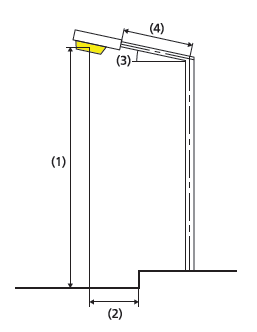 Largura da calçada: 3,0 metros;Distância média entre postes: 67,54 metros;Distribuição: unilateral em cima;Inclinação do braço extensor (3): 5°;Distância de instalação do poste: (4) – (2) = 0,30 m.Número de faixas de rolamentosQuantidade de pontos da grade de cálculo117 x 5 = 85217 x 10 = 170317 x 15 = 255417 x 20 = 340517 x 25 = 425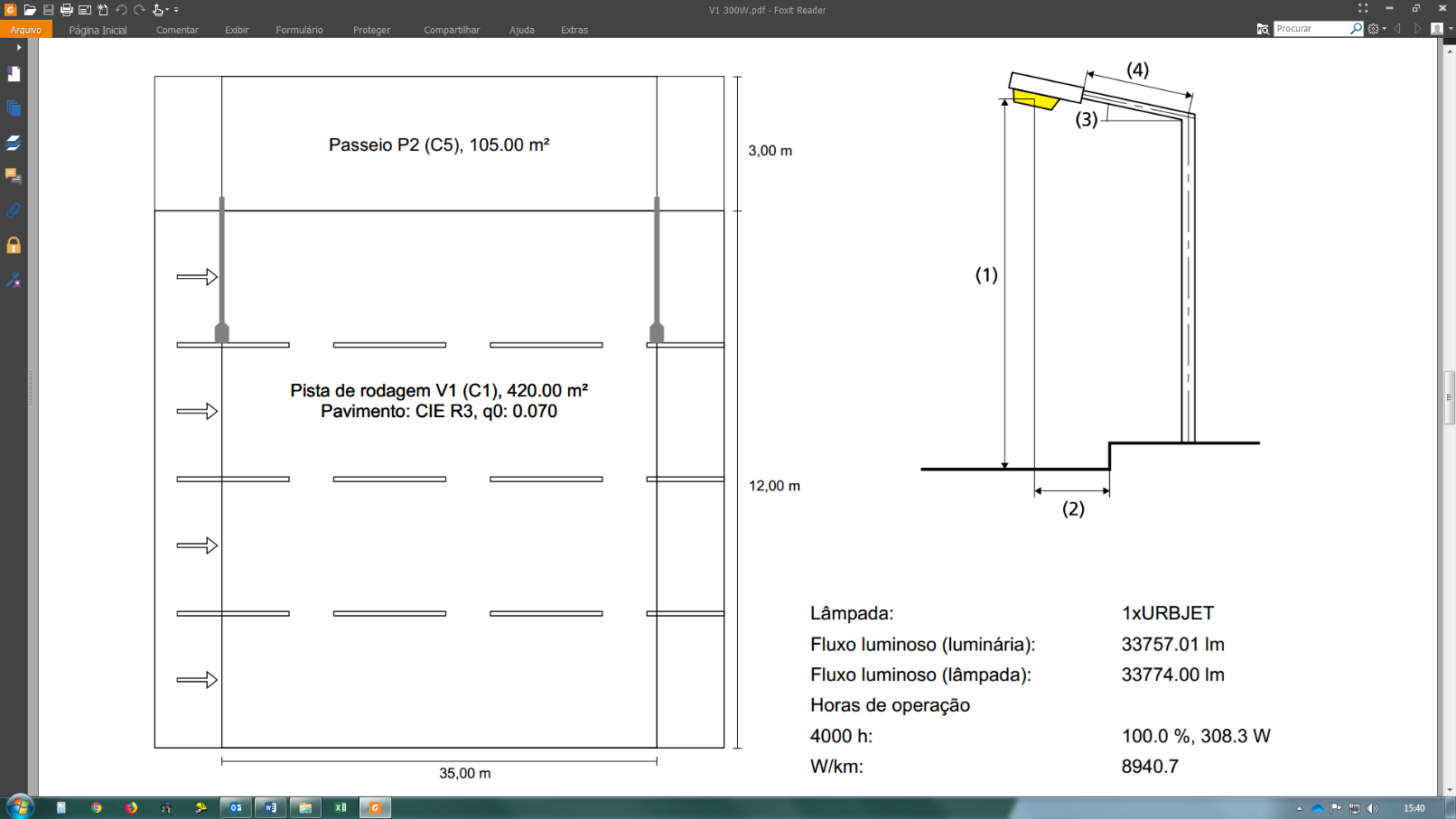 Largura da pista de rolamento: 12,00 metros;Comprimento do braço extensor (4): 3,00 metros;Altura do ponto de luz (1): 10,0 metros;Pendor do ponto de luz (2): 2,70 metros.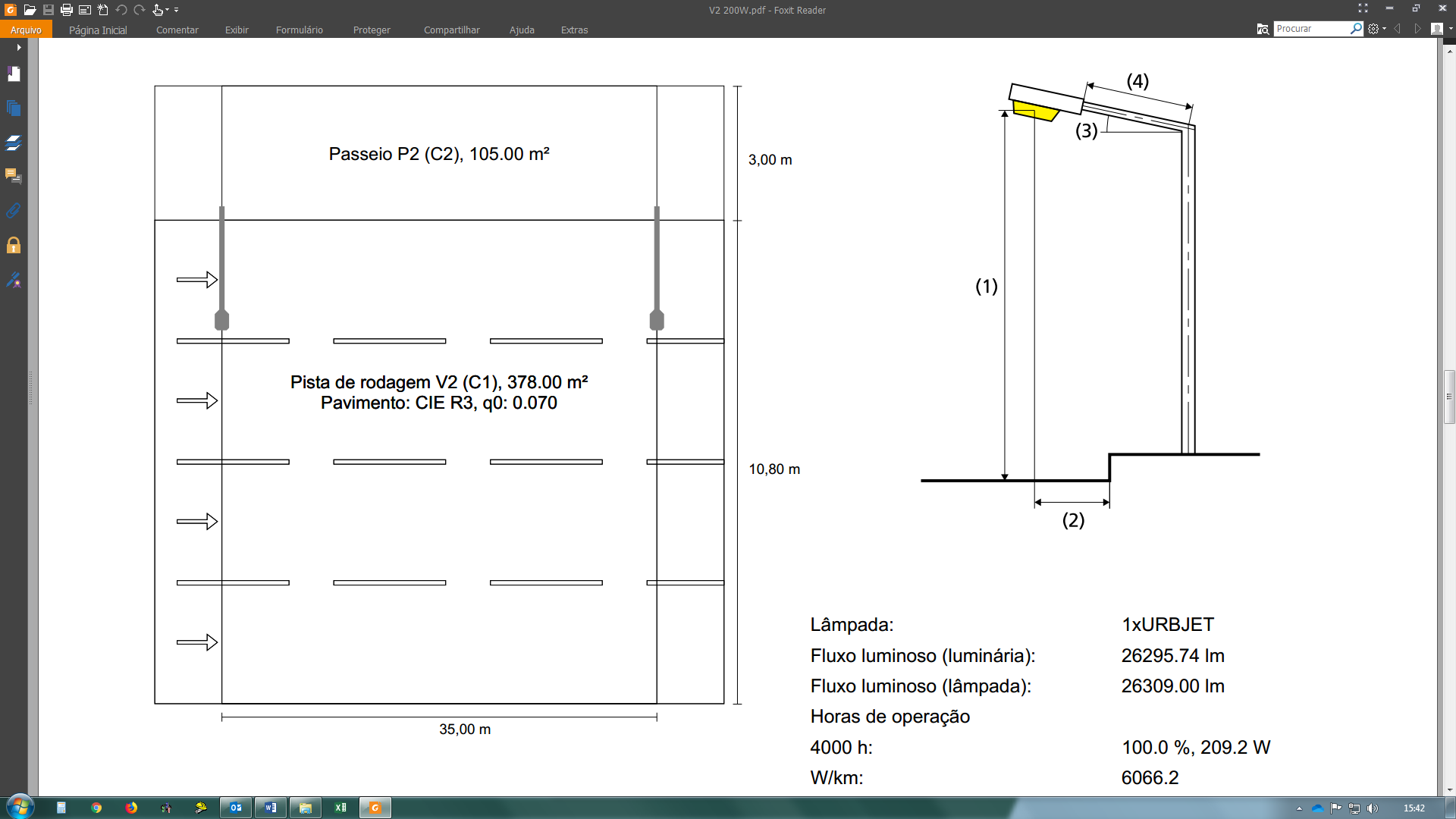 Largura da pista de rolamento: 10,8 metros;Comprimento do braço extensor (4): 2,50 metros;Altura do ponto de luz (1): 9,0 metros;Pendor do ponto de luz (2): 2,20 metros.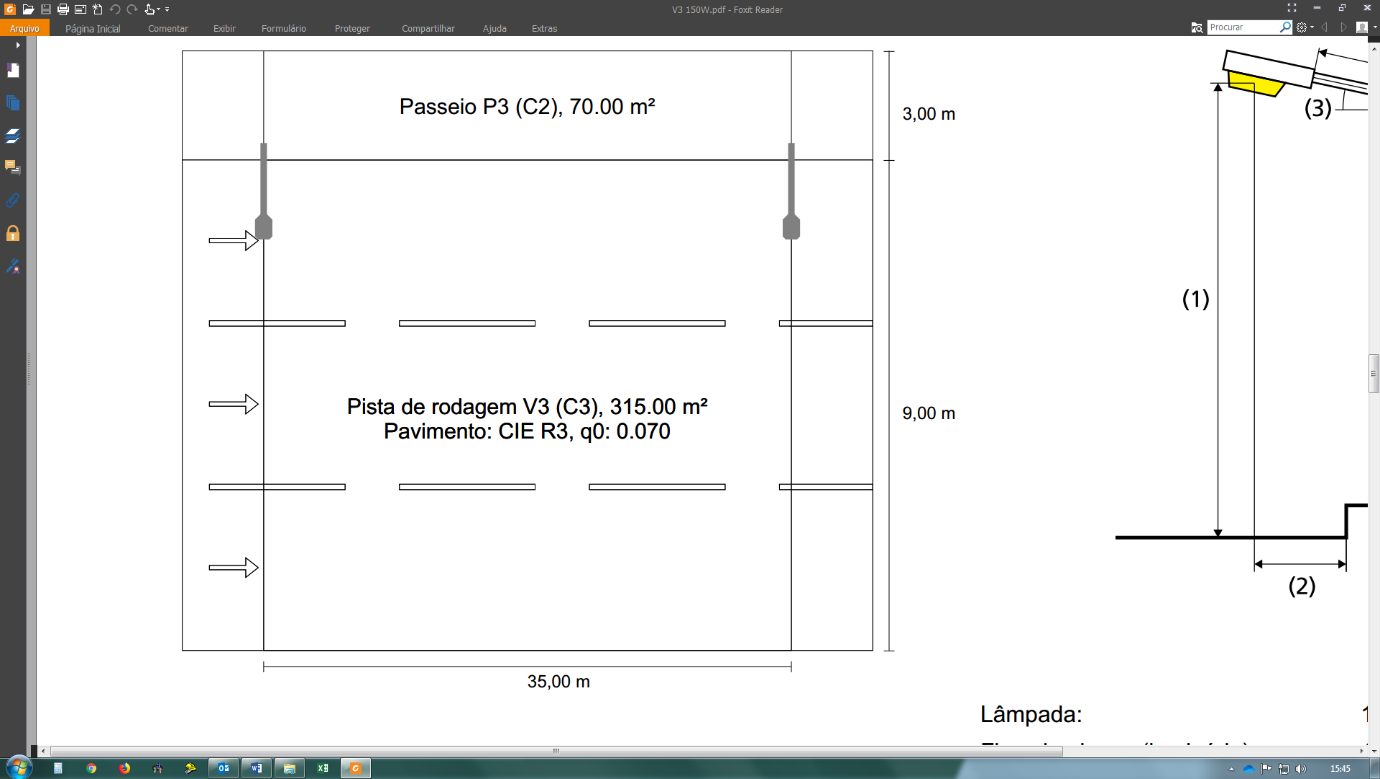 Largura da pista de rolamento: 9,0 metros;Comprimento do braço extensor (4): 1,50 metro;Altura do ponto de luz (1): 8,0 metros;Pendor do ponto de luz (2): 1,20 metro.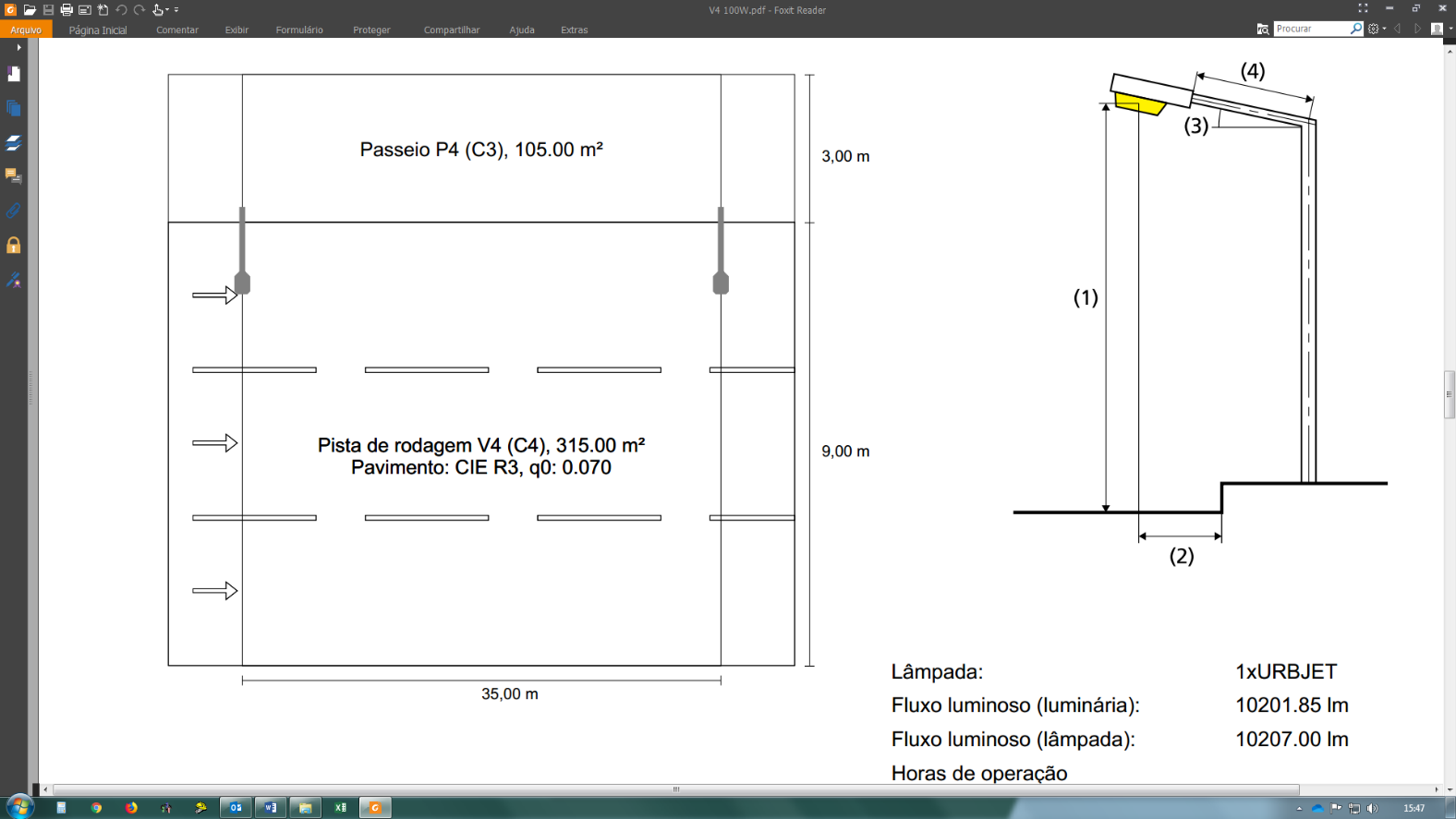 Largura da pista de rolamento: 9,0 metros;Comprimento do braço extensor (4): 1,50 metro;Altura do ponto de luz (1): 8,0 metros;Pendor do ponto de luz (2): 1,20 metro.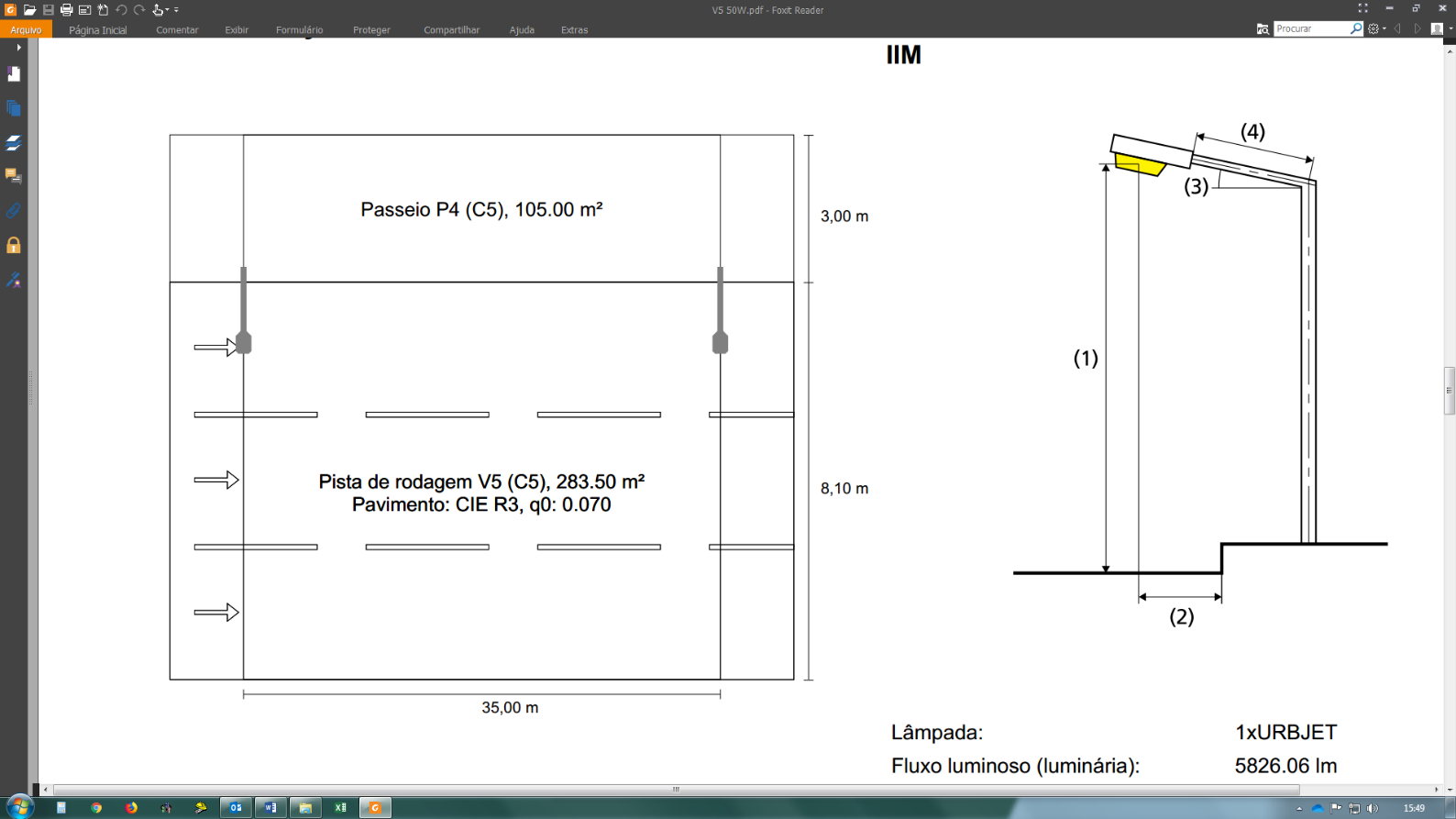 Largura da pista de rolamento: 8,10 metros;Comprimento do braço extensor (4): 1,50 metro;Altura do ponto de luz (1): 7,0 metros;Pendor do ponto de luz (2): 1,20 metro.ITEMDESCRIÇÃOUNIDADEQUANTIDADEPREÇOUNITÁRIO (R$)PREÇO TOTAL (R$)LUMINÁRIA DE LEDLUMINÁRIA DE LEDLUMINÁRIA DE LEDLUMINÁRIA DE LEDLUMINÁRIA DE LED1LUMINÁRIA DE LED 150 WATTSTENSÃO NOMINAL DE ALIMENTAÇÃO: 220VCA (ALTERNADA)FATOR DE POTÊNCIA: MÍNIMO DE 0,98 (CONSIDERANDO THD)TAXA DE DISTORÇÃO HARMÔNICA DE CORRENTE (THDI); DEVERÁ ESTAR EM CONFORMIDADE COM A NORMA IEC 61000-3-2.FREQUÊNCIA NOMINAL: 50/60 HZPOTÊNCIA NOMINAL MÁXIMA: 150WEFICIÊNCIA LUMINOSA MÍNIMA: MÍNIMO 140 LM/WFLUXO LUMINOSO MÍNIMO: 21.000 LM.ÂNGULO DE ABERTURA DO FACHO LUMINOSO: MÍNIMO 120°.DRIVER: DEVERÁ ESTAR INCORPORADO INTERNAMENTE À LUMINÁRIA E SER DIMERIZÁVEL (0 A 10V). DEVERÁ POSSUIR IP 65 OU SUPERIOR.PROTETOR DE SURTO (DPS): MÍNIMO DE 10KV/10KA E INTERCAMBIÁVEL.INDICE DE REPRODUÇÃO DE COR (IRC): MÍNIMO 70%.TEMPERATURA DE COR CORRELATADA (TCC): 4.000K A 5.000K.VIDA ÚTIL DO CONJUNTO: MÍNIMO 70.000 HORAS.ÍNDICE DE DEPRECIAÇÃO: MÍNIMO L70.5 ANOS DE GARANTIA E CERTIFICADO NO INMETROun19,002BRAÇO DE ILUMINAÇÃO PÚBLICA, CONFORME NORMA TÉCNICA DA COPEL;TIPO BR2- NTC 813952;COMPRIMENTO DE 3 (TRÊS) METROS;TUBO EM AÇO COM ESPESSURA DE 3 (TRÊS) MILÍMETROS;CHAPA DE AÇO 3 (TRÊS) MILÍMETROS;DIÂMETRO DO TUBO DE 46 (QUARENTA E SEIS) A 49 (QUARENTA E NOVE) MILÍMETROS;SEM CANTOS VIVOS E REBARBAS (PASSAGEM DE CONDUTORES ISOLADOS);GALVANIZADO A FOGO.un19,003RELE FOTOELÉTRICOTENSÃO: 105 À 305V;FREQUENCIA: 50/ 60HZ;POTÊNCIA: 1000W / 1800 VA;CONSUMO: MENOR QUE 0,4 W;PRINCÍPIO DE FUNCIONAMENTO: ELETRÔNICO;LIGA ENTRE 5 À 15 LUX E DESLIGA COM NO MÁXIMO 30 LUX;TIPO DE CONTA: NF, LIGA AO ANOITECER E DESLIGA AO AMANHECER;TIPO FAIL-OFF, MANTENDO AS LÂMPADAS DESLIGADAS EM CASO DE FALHA;ACIONAMENTO DOS CONTATOS SINCRONIZADOS COM A PASSAGEM PELO ZERO NA TENSÃO DA REDE ELÉTRICA;INVÓLUCRO: TAMPA EM POLICARBONATO NA COR AZUL COM PROTEÇÃO UV, BASE EM POLICARBONATO COM SOLDAGEM POR ULTRASSOM;RETARDO DE APROXIMADAMENTE 1,5 SEGUNDOS NO ACIONAMENTO E DE 5 SEGUNDOS NO DESACIONAMENTO, TORNANDO O RELÉ INSENSÍVEL À VARIAÇÕES BRUSCAS DE LUMINOSIDADE;DURABILIDADE DOS CONTATOS: MAIOR QUE 40.000 OPERAÇÕES;TENSÃO DE SURTO: 10.000 V/ 6.500 A;RIGIDEZ DIELÉTRICA: 2.500 V;SENSOR: SILÍCIO FOTOTRANSISTOR;MAPA DE DEMARCAÇÃO INDELÉVEL;PINOS: LATÃO ESTANHADOS;GAVETA DE VEDAÇÃO: EVA;PROTEÇÃO: IP 65;GARANTIA: 5 ANOS;un19,004CABO PP 3X2,5 MM     m95,005PARAFUSO RD DE 300 MM   un38,006 ARRUELA QUADRADAun38,007CONECTOR PERFURANTEun57,008SERVIÇO DE INSTALAÇÃO DE LUMINÁRIAS DE LED COM BRAÇOS BR-2un5,009SERVIÇO DE RETIRADA DE LUMINÁRIAS CONVENCIONAIS E INSTALAÇÃO DE LUMINÁRIAS DE LED COM BRAÇOS BR-2.un14,00